Syllabus 	AFFILIATED COLLEGES  2021 – 2022 onwards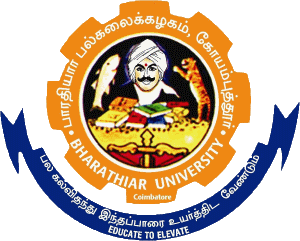 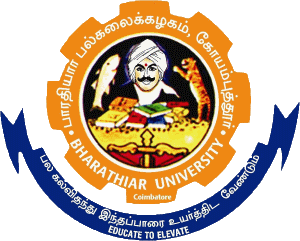 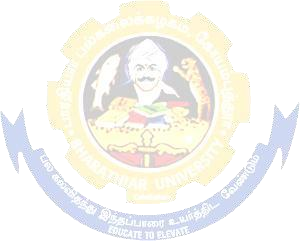 BHARATHIAR UNIVERSITY:: COIMBATORE 641 046B.COM CS (Corporate Secretaryship) (CBSC PATTERN)(For the students admitted during the academic year 2021 – 22 onwards)Note: The existing syllabus be followed for the above papers except-Semester - III Course code 33B the title renamed as Company Law and Secretarial Practice  and Semester IV Course code 43B the title renamed as Advanced Company Law and Secretarial Practice  for the students admitted in 2021-2022 and onwards.Semester – IV core X the subject General Law syllabus in Unit- II the content Collection of Cheque in repeated twice and it is corrected. In Semester - IV Course code 43A the title renamed as Corporate Accounting and Semester V Course code 53C the title renamed as Advanced Corporate Accounting for the students admitted in 2021-2022 and onwards.In Semester – V the course code 53B the subject the Industrial Law the units III, IV and V are revised from 2021 – 2022 and onwards In Semester – V core paper XV – Taxation - I course code 53C should be revised as 53D and renamed as Taxation from 2021 – 2022 and onwards.In Semester - VI Course code XVIII corporate governance has introduced by replacing Course code 6ED management accounting for the students admitted in 2021-2022 and onwards.(The Viva should be conducted by calling External Experts in V Semester. The External Experts will be arranged by the University)Value added courses: Minimum 2 and Maximum 5 for each Department for entire program-It is optional for affiliated colleges.Job oriented certificate courses: Two courses (Each Department for entire program)- It is optional for affiliated colleges.$ Includes 50% / 30% continuous internal assessment marks for theory and practical papers respectively.@ No University Examinations. Only Continuous Internal Assessment (CIA) # No Continuous Internal Assessment (CIA).Only University Examinations..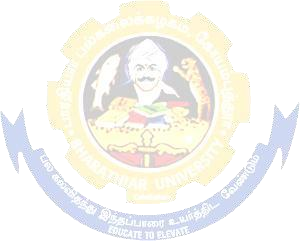 SEMESTER-III*S-Strong; M-Medium; L-Low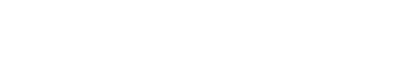 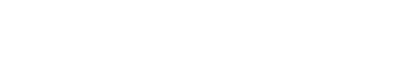 SEMESTER-IV*S-Strong; M-Medium; L-LowSEMESTER-IV*S-Strong; M-Medium; L-LowSEMESTER-IV*S-Strong; M-Medium; L-LowSEMESTER-V*S-Strong; M-Medium; L-LowSEMESTER-V*S-Strong; M-Medium; L-Low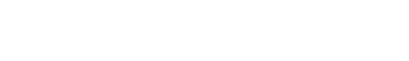 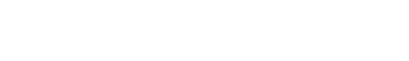 SEMESTER VI*S-Strong; M-Medium; L-LowSEMESTER-VI*S-Strong; M-Medium; L-LowProgram Educational Objectives (PEOs)Program Educational Objectives (PEOs)The B. COM CS program describe accomplishments that graduates are expected to attain within five to seven years after graduationThe B. COM CS program describe accomplishments that graduates are expected to attain within five to seven years after graduationPEO1Demonstrate ability to adapt to a rapidly changing environment by learning new skills and new competencies for application thereof .PEO2Acquire the spirit of compassion, kinship and commitment for National HarmonyPEO3Progressively adopt and learn continuously through ICT modulesPEO4Enable the students to acquire professional qualification at the earliest.PEO5Prepare young and Capable Company Secretaries and Professional for managing Corporate Organisation efficiently.Program SpecificOutcomes (PSO)Program SpecificOutcomes (PSO)After the successful completion of B.COM CS program, the students are expected toAfter the successful completion of B.COM CS program, the students are expected toPSO1Inculcating analytical heart and mind to manage day- to- day business activitiesPSO2Solve the practical problems in the area of Company Administration and GST in conformity with the Societal, Legal and Cultural environmentPSO3Understand the problems of Corporate sector and inculcate in the required skills for better Corporate Management.PSO4Be an active member of a corporate team with Leadership Attitude.Program Outcomes (POs)Program Outcomes (POs)After the successful completion of B.COM CS program, the students are expected toAfter the successful completion of B.COM CS program, the students are expected toPO1Become knowledgeable in the subject of Corporate Laws and apply the principlesof the same to the requirements of the Employer / Institution / Own Business or Enterprise.PO2Gain Analytical skills in the field/area of Accounting and TaxationPO3Understand and Appreciate Professional Ethics, Community Living and Nation Building Initiatives.PO4Capable of handling several departments in companies.PO5Understanding and giving solutions to various Financial Problems.PO6Able to identify and adopt compliance formalities in Company AdministrationCourse CodeTitle of the CourseCreditsHoursHoursMaximum MarksMaximum MarksMaximum MarksCourse CodeTitle of the CourseCreditsTheoryPracticalCIAESETotalFIRST SEMESTERFIRST SEMESTERFIRST SEMESTERFIRST SEMESTERFIRST SEMESTERFIRST SEMESTERFIRST SEMESTERFIRST SEMESTER11T/M/HLanguage-I46-505010012EEnglish-I46-505010013ACore I – Financial Accounting-I45-505010013BCore II – Business Management45-50501001AASupportive-I Managerial Economics46-50501001FAEnvironmental Studies #22--5050TotalTotal2230250300550SECOND SEMESTERSECOND SEMESTERSECOND SEMESTERSECOND SEMESTERSECOND SEMESTERSECOND SEMESTERSECOND SEMESTERSECOND SEMESTER21T/M/HLanguage-II46-505010021EEnglish-II46-505010023ACore III – Financial Accounting-II45-505010023BCore IV – Law of Insurance45-50501002AASupportive II – Fundamental of Information Technology46-50501002FBValue Education – Human Rights #22--5050TotalTotal2230250300550THIRD SEMESTERTHIRD SEMESTERTHIRD SEMESTERTHIRD SEMESTERTHIRD SEMESTERTHIRD SEMESTERTHIRD SEMESTERTHIRD SEMESTER33ACore V – Financial Accounting- III46-505010033BCore VI – Commercial Law46-505010033CCore VII – Company Law and Secretarial Practice - I47-50501003ACSupportive : III - Business Mathematics46-50501003ZASkill based Subject- 1 :Office Administration33-3045753FB/Tamil @ /Advanced Tamil #22-50503FC/(or) Non-Major Elective–I :3FD/Yoga for Human Excellence3FG# / Women’s Rights #Constitution of India#TotalTotal2130-230295525FOURTH SEMESTERFOURTH SEMESTERFOURTH SEMESTERFOURTH SEMESTERFOURTH SEMESTERFOURTH SEMESTERFOURTH SEMESTERFOURTH SEMESTERFOURTH SEMESTER43ACore VIII – Corporate AccountingCore VIII – Corporate Accounting45-505010043BCore IX -Company Law and Secretarial Practice - IICore IX -Company Law and Secretarial Practice - II45-505010043CCore X – General LawsCore X – General Laws45-505010043DCore XI - Corporate FinanceCore XI - Corporate Finance45-50501004ACSupportive: IV- Business StatisticsSupportive: IV- Business Statistics45-50501004ZASkill based Subject- 2 : Practical BankingSkill based Subject- 2 : Practical Banking33-3045754FB/4FETamil @ / Advanced Tamil #(or)Non-major elective –II: General Awareness #Tamil @ / Advanced Tamil #(or)Non-major elective –II: General Awareness #22-5050TotalTotal2530280345625FIFTH SEMESTERFIFTH SEMESTERFIFTH SEMESTERFIFTH SEMESTERFIFTH SEMESTERFIFTH SEMESTERFIFTH SEMESTERFIFTH SEMESTERFIFTH SEMESTER53ACore XII – Cost AccountingCore XII – Cost Accounting46-505010053BCore XIII – Industrial LawCore XIII – Industrial Law45-505010053CCore XIV – Advanced Corporate AccountingCore XIV – Advanced Corporate Accounting46-505010053DCore XV – Taxation Core XV – Taxation 45-50501005EA/5EB/5ECElective –I:Elective –I:45-505010057AInstitutional Training (One Month)Institutional Training (One Month)2--2525505ZPSkill based Subject- 3 :MS Office and Tally 2013Version (Practical)Skill based Subject- 3 :MS Office and Tally 2013Version (Practical)33304575TotalTotal25273305320625SIXTHSEMESTERSIXTHSEMESTERSIXTHSEMESTERSIXTHSEMESTERSIXTHSEMESTERSIXTHSEMESTERSIXTHSEMESTERSIXTHSEMESTERSIXTHSEMESTER63A63ACore XVI – Security Laws and Financial Market45-505010063B63BCore XVII- Corporate Laws45-505010063C63CCore XVIII - Corporate Governance   45-50501006EA/6EB/6EC6EA/6EB/6ECElective –II : 46-50501006ED/6EE/6EF6ED/6EE/6EFElective –III: 46-50501006ZD6ZDSkill based Subject- 4 :Auditing33-30457567A67AExtension Activities @2--50-50Total2530330295625Total1401773164518553500ONLINE COURSESONLINE COURSESONLINE COURSESONLINE COURSESONLINE COURSESONLINE COURSESONLINE COURSESONLINE COURSESList of Elective Papers (Colleges can choose any one of the papers as electives)List of Elective Papers (Colleges can choose any one of the papers as electives)List of Elective Papers (Colleges can choose any one of the papers as electives)Elective – IAMS Office and TallyElective – IBFinancial ManagementElective – ICBusiness EnvironmentElective – IIAGoods and Services Tax (GST)Elective – IIBMarketing ManagementElective – IICSecurities ManagementElective - IIIAOrganizational BehaviorElective - IIIBManagement AccountingElective - IIICIntroduction to Industry 4.0Course codeCourse code33CTITLE OF THE COURSETITLE OF THE COURSELTTPCCore VIICore VIICore VIICOMPANY LAW AND SECRETARIAL PRACTICECOMPANY LAW AND SECRETARIAL PRACTICE6---4Pre-requisitePre-requisitePre-requisiteSyllabus versionSyllabus versionCourse Objectives:Course Objectives:Course Objectives:Course Objectives:Course Objectives:Course Objectives:Course Objectives:Course Objectives:Course Objectives:Course Objectives:The main objectives of this course are to:This     course     aims      to     enlighten      the      students    on     the	provisions of the     Companies     Act,     2013     along     with     secretarial     work     relating      to Corporate EntitiesThe main objectives of this course are to:This     course     aims      to     enlighten      the      students    on     the	provisions of the     Companies     Act,     2013     along     with     secretarial     work     relating      to Corporate EntitiesThe main objectives of this course are to:This     course     aims      to     enlighten      the      students    on     the	provisions of the     Companies     Act,     2013     along     with     secretarial     work     relating      to Corporate EntitiesThe main objectives of this course are to:This     course     aims      to     enlighten      the      students    on     the	provisions of the     Companies     Act,     2013     along     with     secretarial     work     relating      to Corporate EntitiesThe main objectives of this course are to:This     course     aims      to     enlighten      the      students    on     the	provisions of the     Companies     Act,     2013     along     with     secretarial     work     relating      to Corporate EntitiesThe main objectives of this course are to:This     course     aims      to     enlighten      the      students    on     the	provisions of the     Companies     Act,     2013     along     with     secretarial     work     relating      to Corporate EntitiesThe main objectives of this course are to:This     course     aims      to     enlighten      the      students    on     the	provisions of the     Companies     Act,     2013     along     with     secretarial     work     relating      to Corporate EntitiesThe main objectives of this course are to:This     course     aims      to     enlighten      the      students    on     the	provisions of the     Companies     Act,     2013     along     with     secretarial     work     relating      to Corporate EntitiesThe main objectives of this course are to:This     course     aims      to     enlighten      the      students    on     the	provisions of the     Companies     Act,     2013     along     with     secretarial     work     relating      to Corporate EntitiesThe main objectives of this course are to:This     course     aims      to     enlighten      the      students    on     the	provisions of the     Companies     Act,     2013     along     with     secretarial     work     relating      to Corporate EntitiesExpected Course Outcomes:Expected Course Outcomes:Expected Course Outcomes:Expected Course Outcomes:Expected Course Outcomes:Expected Course Outcomes:Expected Course Outcomes:Expected Course Outcomes:Expected Course Outcomes:Expected Course Outcomes:On the successful completion of the course, students will be able to:On the successful completion of the course, students will be able to:On the successful completion of the course, students will be able to:On the successful completion of the course, students will be able to:On the successful completion of the course, students will be able to:On the successful completion of the course, students will be able to:On the successful completion of the course, students will be able to:On the successful completion of the course, students will be able to:On the successful completion of the course, students will be able to:On the successful completion of the course, students will be able to:1Understanding the various types of Companies and the issues associated with the CompaniesUnderstanding the various types of Companies and the issues associated with the CompaniesUnderstanding the various types of Companies and the issues associated with the CompaniesUnderstanding the various types of Companies and the issues associated with the CompaniesUnderstanding the various types of Companies and the issues associated with the CompaniesUnderstanding the various types of Companies and the issues associated with the CompaniesK1&K2K1&K2K1&K22Summarize Procedure for incorporation of the company.Summarize Procedure for incorporation of the company.Summarize Procedure for incorporation of the company.Summarize Procedure for incorporation of the company.Summarize Procedure for incorporation of the company.Summarize Procedure for incorporation of the company.K2K2K23Discuss Matters to be stated in the prospectus.Discuss Matters to be stated in the prospectus.Discuss Matters to be stated in the prospectus.Discuss Matters to be stated in the prospectus.Discuss Matters to be stated in the prospectus.Discuss Matters to be stated in the prospectus.K3K3K34Analyze Sources of raising capital.Analyze Sources of raising capital.Analyze Sources of raising capital.Analyze Sources of raising capital.Analyze Sources of raising capital.Analyze Sources of raising capital.K3K3K35Define borrowing powers and legal charges.Define borrowing powers and legal charges.Define borrowing powers and legal charges.Define borrowing powers and legal charges.Define borrowing powers and legal charges.Define borrowing powers and legal charges.K4K4K4K1 - Remember; K2 - Understand; K3 - Apply; K4 - Analyze; K5 - Evaluate; K6 - CreateK1 - Remember; K2 - Understand; K3 - Apply; K4 - Analyze; K5 - Evaluate; K6 - CreateK1 - Remember; K2 - Understand; K3 - Apply; K4 - Analyze; K5 - Evaluate; K6 - CreateK1 - Remember; K2 - Understand; K3 - Apply; K4 - Analyze; K5 - Evaluate; K6 - CreateK1 - Remember; K2 - Understand; K3 - Apply; K4 - Analyze; K5 - Evaluate; K6 - CreateK1 - Remember; K2 - Understand; K3 - Apply; K4 - Analyze; K5 - Evaluate; K6 - CreateK1 - Remember; K2 - Understand; K3 - Apply; K4 - Analyze; K5 - Evaluate; K6 - CreateK1 - Remember; K2 - Understand; K3 - Apply; K4 - Analyze; K5 - Evaluate; K6 - CreateK1 - Remember; K2 - Understand; K3 - Apply; K4 - Analyze; K5 - Evaluate; K6 - CreateK1 - Remember; K2 - Understand; K3 - Apply; K4 - Analyze; K5 - Evaluate; K6 - CreateUnit:1Unit:1Introduction to CompaniesIntroduction to CompaniesIntroduction to Companies20-- hours20-- hours20-- hours20-- hours20-- hoursCompany – definition – characteristics – kinds of companies – Doctrine of Lifting the veil- Promotion of a company- Company secretary – appointment , legal position – qualification – duties and liabilities of a secretary.Company – definition – characteristics – kinds of companies – Doctrine of Lifting the veil- Promotion of a company- Company secretary – appointment , legal position – qualification – duties and liabilities of a secretary.Company – definition – characteristics – kinds of companies – Doctrine of Lifting the veil- Promotion of a company- Company secretary – appointment , legal position – qualification – duties and liabilities of a secretary.Company – definition – characteristics – kinds of companies – Doctrine of Lifting the veil- Promotion of a company- Company secretary – appointment , legal position – qualification – duties and liabilities of a secretary.Company – definition – characteristics – kinds of companies – Doctrine of Lifting the veil- Promotion of a company- Company secretary – appointment , legal position – qualification – duties and liabilities of a secretary.Company – definition – characteristics – kinds of companies – Doctrine of Lifting the veil- Promotion of a company- Company secretary – appointment , legal position – qualification – duties and liabilities of a secretary.Company – definition – characteristics – kinds of companies – Doctrine of Lifting the veil- Promotion of a company- Company secretary – appointment , legal position – qualification – duties and liabilities of a secretary.Company – definition – characteristics – kinds of companies – Doctrine of Lifting the veil- Promotion of a company- Company secretary – appointment , legal position – qualification – duties and liabilities of a secretary.Company – definition – characteristics – kinds of companies – Doctrine of Lifting the veil- Promotion of a company- Company secretary – appointment , legal position – qualification – duties and liabilities of a secretary.Company – definition – characteristics – kinds of companies – Doctrine of Lifting the veil- Promotion of a company- Company secretary – appointment , legal position – qualification – duties and liabilities of a secretary.Unit:2Unit:2Documents Of CompaniesDocuments Of CompaniesDocuments Of Companies20-- hours20-- hours20-- hours20-- hours20-- hoursMemorandum of association- forms – contents – procedures for alteration- secretarial duties –articles of association – forms and contents- procedures for alteration- the Doctrine of Indoor management- distinguish between memorandum and articles.Memorandum of association- forms – contents – procedures for alteration- secretarial duties –articles of association – forms and contents- procedures for alteration- the Doctrine of Indoor management- distinguish between memorandum and articles.Memorandum of association- forms – contents – procedures for alteration- secretarial duties –articles of association – forms and contents- procedures for alteration- the Doctrine of Indoor management- distinguish between memorandum and articles.Memorandum of association- forms – contents – procedures for alteration- secretarial duties –articles of association – forms and contents- procedures for alteration- the Doctrine of Indoor management- distinguish between memorandum and articles.Memorandum of association- forms – contents – procedures for alteration- secretarial duties –articles of association – forms and contents- procedures for alteration- the Doctrine of Indoor management- distinguish between memorandum and articles.Memorandum of association- forms – contents – procedures for alteration- secretarial duties –articles of association – forms and contents- procedures for alteration- the Doctrine of Indoor management- distinguish between memorandum and articles.Memorandum of association- forms – contents – procedures for alteration- secretarial duties –articles of association – forms and contents- procedures for alteration- the Doctrine of Indoor management- distinguish between memorandum and articles.Memorandum of association- forms – contents – procedures for alteration- secretarial duties –articles of association – forms and contents- procedures for alteration- the Doctrine of Indoor management- distinguish between memorandum and articles.Memorandum of association- forms – contents – procedures for alteration- secretarial duties –articles of association – forms and contents- procedures for alteration- the Doctrine of Indoor management- distinguish between memorandum and articles.Memorandum of association- forms – contents – procedures for alteration- secretarial duties –articles of association – forms and contents- procedures for alteration- the Doctrine of Indoor management- distinguish between memorandum and articles.Unit:3Unit:3ProspectusProspectus20- hours20- hours20- hours20- hours20- hours20- hoursProspectus – Meaning and contents – Deposits – Deemed Deposits - Secretarial duties with regard to Prospectus and Deposits.Prospectus – Meaning and contents – Deposits – Deemed Deposits - Secretarial duties with regard to Prospectus and Deposits.Prospectus – Meaning and contents – Deposits – Deemed Deposits - Secretarial duties with regard to Prospectus and Deposits.Prospectus – Meaning and contents – Deposits – Deemed Deposits - Secretarial duties with regard to Prospectus and Deposits.Prospectus – Meaning and contents – Deposits – Deemed Deposits - Secretarial duties with regard to Prospectus and Deposits.Prospectus – Meaning and contents – Deposits – Deemed Deposits - Secretarial duties with regard to Prospectus and Deposits.Prospectus – Meaning and contents – Deposits – Deemed Deposits - Secretarial duties with regard to Prospectus and Deposits.Prospectus – Meaning and contents – Deposits – Deemed Deposits - Secretarial duties with regard to Prospectus and Deposits.Prospectus – Meaning and contents – Deposits – Deemed Deposits - Secretarial duties with regard to Prospectus and Deposits.Prospectus – Meaning and contents – Deposits – Deemed Deposits - Secretarial duties with regard to Prospectus and Deposits.Unit:4Unit:4Share CapitalShare Capital20-- hours20-- hours20-- hours20-- hours20-- hours20-- hoursShare Capital – kinds of capital – alteration – production – issue and allotment of shares- book building scheme- share certificate – transfer and transmission of shares – E-filing- secretarialduties.Share Capital – kinds of capital – alteration – production – issue and allotment of shares- book building scheme- share certificate – transfer and transmission of shares – E-filing- secretarialduties.Share Capital – kinds of capital – alteration – production – issue and allotment of shares- book building scheme- share certificate – transfer and transmission of shares – E-filing- secretarialduties.Share Capital – kinds of capital – alteration – production – issue and allotment of shares- book building scheme- share certificate – transfer and transmission of shares – E-filing- secretarialduties.Share Capital – kinds of capital – alteration – production – issue and allotment of shares- book building scheme- share certificate – transfer and transmission of shares – E-filing- secretarialduties.Share Capital – kinds of capital – alteration – production – issue and allotment of shares- book building scheme- share certificate – transfer and transmission of shares – E-filing- secretarialduties.Share Capital – kinds of capital – alteration – production – issue and allotment of shares- book building scheme- share certificate – transfer and transmission of shares – E-filing- secretarialduties.Share Capital – kinds of capital – alteration – production – issue and allotment of shares- book building scheme- share certificate – transfer and transmission of shares – E-filing- secretarialduties.Share Capital – kinds of capital – alteration – production – issue and allotment of shares- book building scheme- share certificate – transfer and transmission of shares – E-filing- secretarialduties.Share Capital – kinds of capital – alteration – production – issue and allotment of shares- book building scheme- share certificate – transfer and transmission of shares – E-filing- secretarialduties.Unit:5Unit:5Borrowings and Mortgages23- hoursBorrowing powers – methods of borrowing – mortgages and charges – registration of charges – legal provisions - secretarial duties with regard to borrowing.Borrowing powers – methods of borrowing – mortgages and charges – registration of charges – legal provisions - secretarial duties with regard to borrowing.Borrowing powers – methods of borrowing – mortgages and charges – registration of charges – legal provisions - secretarial duties with regard to borrowing.Borrowing powers – methods of borrowing – mortgages and charges – registration of charges – legal provisions - secretarial duties with regard to borrowing.Unit:6Unit:6Contemporary Issues2 hoursExpert lectures, online seminars – webinarsExpert lectures, online seminars – webinarsExpert lectures, online seminars – webinarsExpert lectures, online seminars – webinarsTotal Lecture hours105-- hoursText Book(s)Text Book(s)Text Book(s)Text Book(s)1N.D.Kapoor – Company Law and Secretarial Practice – 2013 ActN.D.Kapoor – Company Law and Secretarial Practice – 2013 ActN.D.Kapoor – Company Law and Secretarial Practice – 2013 Act2Dr. V. Balachandran – Hand Book of Company Law and Secretarial Practice – 2013 Act - Vijay Nicol PublicationDr. V. Balachandran – Hand Book of Company Law and Secretarial Practice – 2013 Act - Vijay Nicol PublicationDr. V. Balachandran – Hand Book of Company Law and Secretarial Practice – 2013 Act - Vijay Nicol PublicationReference BooksReference BooksReference BooksReference Books1ICSI Study Material -Company Law and Secretarial Practice ICSI 2013, Latest EditionICSI Study Material -Company Law and Secretarial Practice ICSI 2013, Latest EditionICSI Study Material -Company Law and Secretarial Practice ICSI 2013, Latest Edition2Related Online Contents [MOOC, SWAYAM, NPTEL, Websites etc.]Related Online Contents [MOOC, SWAYAM, NPTEL, Websites etc.]Related Online Contents [MOOC, SWAYAM, NPTEL, Websites etc.]Related Online Contents [MOOC, SWAYAM, NPTEL, Websites etc.]1Corporate procedureCorporate procedureCorporate procedure2Corporate financeCorporate financeCorporate finance3Course Designed By:Mrs.G.JacqulineAdaikalam	hodcorporate@bishopambrose.inCourse Designed By:Mrs.G.JacqulineAdaikalam	hodcorporate@bishopambrose.inCourse Designed By:Mrs.G.JacqulineAdaikalam	hodcorporate@bishopambrose.inCourse Designed By:Mrs.G.JacqulineAdaikalam	hodcorporate@bishopambrose.inMapping with Programme OutcomesMapping with Programme OutcomesMapping with Programme OutcomesMapping with Programme OutcomesMapping with Programme OutcomesMapping with Programme OutcomesCOsPO1PO2PO3PO4PO5CO1SSMMMCO2MMSMMCO3SSMSSCO4SMSMSCO5SMSMSCourse codeCourse code43ATITLE OF THE COURSETITLE OF THE COURSELTTPCCore VIIICore VIIICore VIIICORPORATE ACCOUNTINGCORPORATE ACCOUNTING411-4Pre-requisitePre-requisitePre-requisiteSyllabus versionSyllabus versionCourse Objectives:Course Objectives:Course Objectives:Course Objectives:Course Objectives:Course Objectives:Course Objectives:Course Objectives:Course Objectives:Course Objectives:The main objectives of this course are to:This	course	aims	to	enlighten	the	students	on	the	accounting procedures followed by the Companies.To enable the students to be aware on the Corporate Accounting in conformity with the provision of the Companies Act.The main objectives of this course are to:This	course	aims	to	enlighten	the	students	on	the	accounting procedures followed by the Companies.To enable the students to be aware on the Corporate Accounting in conformity with the provision of the Companies Act.The main objectives of this course are to:This	course	aims	to	enlighten	the	students	on	the	accounting procedures followed by the Companies.To enable the students to be aware on the Corporate Accounting in conformity with the provision of the Companies Act.The main objectives of this course are to:This	course	aims	to	enlighten	the	students	on	the	accounting procedures followed by the Companies.To enable the students to be aware on the Corporate Accounting in conformity with the provision of the Companies Act.The main objectives of this course are to:This	course	aims	to	enlighten	the	students	on	the	accounting procedures followed by the Companies.To enable the students to be aware on the Corporate Accounting in conformity with the provision of the Companies Act.The main objectives of this course are to:This	course	aims	to	enlighten	the	students	on	the	accounting procedures followed by the Companies.To enable the students to be aware on the Corporate Accounting in conformity with the provision of the Companies Act.The main objectives of this course are to:This	course	aims	to	enlighten	the	students	on	the	accounting procedures followed by the Companies.To enable the students to be aware on the Corporate Accounting in conformity with the provision of the Companies Act.The main objectives of this course are to:This	course	aims	to	enlighten	the	students	on	the	accounting procedures followed by the Companies.To enable the students to be aware on the Corporate Accounting in conformity with the provision of the Companies Act.The main objectives of this course are to:This	course	aims	to	enlighten	the	students	on	the	accounting procedures followed by the Companies.To enable the students to be aware on the Corporate Accounting in conformity with the provision of the Companies Act.The main objectives of this course are to:This	course	aims	to	enlighten	the	students	on	the	accounting procedures followed by the Companies.To enable the students to be aware on the Corporate Accounting in conformity with the provision of the Companies Act.Expected Course Outcomes:Expected Course Outcomes:Expected Course Outcomes:Expected Course Outcomes:Expected Course Outcomes:Expected Course Outcomes:Expected Course Outcomes:Expected Course Outcomes:Expected Course Outcomes:Expected Course Outcomes:On the successful completion of the course, student will be able to:On the successful completion of the course, student will be able to:On the successful completion of the course, student will be able to:On the successful completion of the course, student will be able to:On the successful completion of the course, student will be able to:On the successful completion of the course, student will be able to:On the successful completion of the course, student will be able to:On the successful completion of the course, student will be able to:On the successful completion of the course, student will be able to:On the successful completion of the course, student will be able to:1Enabling the students to understand the features of Shares.Enabling the students to understand the features of Shares.Enabling the students to understand the features of Shares.Enabling the students to understand the features of Shares.Enabling the students to understand the features of Shares.K1&K2K1&K2K1&K2K1&K22Develop an understanding about redemption of Shares and Debenture and its types.Develop an understanding about redemption of Shares and Debenture and its types.Develop an understanding about redemption of Shares and Debenture and its types.Develop an understanding about redemption of Shares and Debenture and its types.Develop an understanding about redemption of Shares and Debenture and its types.K 2& K3K 2& K3K 2& K3K 2& K33To give an exposure to the company final accountsTo give an exposure to the company final accountsTo give an exposure to the company final accountsTo give an exposure to the company final accountsTo give an exposure to the company final accountsK3K3K3K34To provide knowledge on amalgamation of companies.To provide knowledge on amalgamation of companies.To provide knowledge on amalgamation of companies.To provide knowledge on amalgamation of companies.To provide knowledge on amalgamation of companies.K3K3K3K35To get an idea about internal reconstructionTo get an idea about internal reconstructionTo get an idea about internal reconstructionTo get an idea about internal reconstructionTo get an idea about internal reconstructionK3&K4K3&K4K3&K4K3&K4K1 - Remember; K2 - Understand; K3 - Apply; K4 - Analyze; K5 - Evaluate; K6 - CreateK1 - Remember; K2 - Understand; K3 - Apply; K4 - Analyze; K5 - Evaluate; K6 - CreateK1 - Remember; K2 - Understand; K3 - Apply; K4 - Analyze; K5 - Evaluate; K6 - CreateK1 - Remember; K2 - Understand; K3 - Apply; K4 - Analyze; K5 - Evaluate; K6 - CreateK1 - Remember; K2 - Understand; K3 - Apply; K4 - Analyze; K5 - Evaluate; K6 - CreateK1 - Remember; K2 - Understand; K3 - Apply; K4 - Analyze; K5 - Evaluate; K6 - CreateK1 - Remember; K2 - Understand; K3 - Apply; K4 - Analyze; K5 - Evaluate; K6 - CreateK1 - Remember; K2 - Understand; K3 - Apply; K4 - Analyze; K5 - Evaluate; K6 - CreateK1 - Remember; K2 - Understand; K3 - Apply; K4 - Analyze; K5 - Evaluate; K6 - CreateK1 - Remember; K2 - Understand; K3 - Apply; K4 - Analyze; K5 - Evaluate; K6 - CreateUnit:1Unit:1Issue of SharesIssue of SharesIssue of Shares15-- hours15-- hours15-- hours15-- hours15-- hoursAccounting for issue of shares (Including forfeiture and reissue)-Redemption of preference shares.Accounting for issue of shares (Including forfeiture and reissue)-Redemption of preference shares.Accounting for issue of shares (Including forfeiture and reissue)-Redemption of preference shares.Accounting for issue of shares (Including forfeiture and reissue)-Redemption of preference shares.Accounting for issue of shares (Including forfeiture and reissue)-Redemption of preference shares.Accounting for issue of shares (Including forfeiture and reissue)-Redemption of preference shares.Accounting for issue of shares (Including forfeiture and reissue)-Redemption of preference shares.Accounting for issue of shares (Including forfeiture and reissue)-Redemption of preference shares.Accounting for issue of shares (Including forfeiture and reissue)-Redemption of preference shares.Accounting for issue of shares (Including forfeiture and reissue)-Redemption of preference shares.Unit:2Unit:2Redemption of DebenturesRedemption of DebenturesRedemption of Debentures15-- hours15-- hours15-- hours15-- hours15-- hoursIssue and redemption of debenturesIssue and redemption of debenturesIssue and redemption of debenturesIssue and redemption of debenturesIssue and redemption of debenturesIssue and redemption of debenturesIssue and redemption of debenturesIssue and redemption of debenturesIssue and redemption of debenturesIssue and redemption of debenturesUnit:3Unit:3Final Accounts of CompaniesFinal Accounts of Companies15--15--hourshoursProfit prior to incorporation – Final accounts of companiesProfit prior to incorporation – Final accounts of companiesProfit prior to incorporation – Final accounts of companiesProfit prior to incorporation – Final accounts of companiesProfit prior to incorporation – Final accounts of companiesProfit prior to incorporation – Final accounts of companiesProfit prior to incorporation – Final accounts of companiesProfit prior to incorporation – Final accounts of companiesProfit prior to incorporation – Final accounts of companiesProfit prior to incorporation – Final accounts of companiesUnit:4Unit:4Amalgamation and AbsorptionAmalgamation and Absorption15--15--hourshoursAmalgamation and absorptionAmalgamation and absorptionAmalgamation and absorptionAmalgamation and absorptionAmalgamation and absorptionAmalgamation and absorptionAmalgamation and absorptionAmalgamation and absorptionAmalgamation and absorptionAmalgamation and absorptionUnit:5Unit:5Internal and External reconstructionInternal and External reconstruction13--13--hourshoursInternal and External reconstructionInternal and External reconstructionInternal and External reconstructionInternal and External reconstructionInternal and External reconstructionInternal and External reconstructionInternal and External reconstructionInternal and External reconstructionInternal and External reconstructionInternal and External reconstructionUnit:6Unit:6Contemporary Issues2 hoursExpert lectures, online seminars - webinarsExpert lectures, online seminars - webinarsExpert lectures, online seminars - webinarsExpert lectures, online seminars - webinarsTotal Lecture hours75-- hoursText Book(s)Text Book(s)Text Book(s)Text Book(s)1Reddy T.S & Murthy. A Corporate Accounting MarghamPublications,Chennai 2012, 6th EditionReddy T.S & Murthy. A Corporate Accounting MarghamPublications,Chennai 2012, 6th EditionReddy T.S & Murthy. A Corporate Accounting MarghamPublications,Chennai 2012, 6th Edition2R.L.Gupta Advance AccountancyR.L.Gupta Advance AccountancyR.L.Gupta Advance AccountancyReference BooksReference BooksReference BooksReference Books1Jain S.P. &. Narang K.L Corporate Accounting Kalyani Publication, New Delhi 2016,Latest Edition,Jain S.P. &. Narang K.L Corporate Accounting Kalyani Publication, New Delhi 2016,Latest Edition,Jain S.P. &. Narang K.L Corporate Accounting Kalyani Publication, New Delhi 2016,Latest Edition,2Shukla M.C Advanced AccountingSultan Chand &Sons, New Delhi 2016,Latest Edition,Shukla M.C Advanced AccountingSultan Chand &Sons, New Delhi 2016,Latest Edition,Shukla M.C Advanced AccountingSultan Chand &Sons, New Delhi 2016,Latest Edition,(Problems – 80 % and Theory 20 %)(Problems – 80 % and Theory 20 %)(Problems – 80 % and Theory 20 %)(Problems – 80 % and Theory 20 %)Related Online Contents [MOOC, SWAYAM, NPTEL, Websites etc.]Related Online Contents [MOOC, SWAYAM, NPTEL, Websites etc.]Related Online Contents [MOOC, SWAYAM, NPTEL, Websites etc.]Related Online Contents [MOOC, SWAYAM, NPTEL, Websites etc.]1Senior second- financial accountingSenior second- financial accountingSenior second- financial accounting2Introduction of accountingIntroduction of accountingIntroduction of accounting4Course Designed By:Mrs.G.JacqulineAdaikalam	hodcorporate@bishopambrose.inCourse Designed By:Mrs.G.JacqulineAdaikalam	hodcorporate@bishopambrose.inCourse Designed By:Mrs.G.JacqulineAdaikalam	hodcorporate@bishopambrose.inCourse Designed By:Mrs.G.JacqulineAdaikalam	hodcorporate@bishopambrose.inMapping with Programme OutcomesMapping with Programme OutcomesMapping with Programme OutcomesMapping with Programme OutcomesMapping with Programme OutcomesMapping with Programme OutcomesCOsPO1PO2PO3PO4PO5CO1SSSSSCO2MSSSMCO3SSMSSCO4SMSMSCO5SMSMSCourse codeCourse code43BTITLE OF THE COURSELTPCCore-IXCore-IXCore-IXADVANCED COMPANY LAW AND SECRETARIALPRACTICE5--4Pre-requisitePre-requisitePre-requisiteSyllabus VersionSyllabus VersionCourse Objectives:Course Objectives:Course Objectives:Course Objectives:Course Objectives:Course Objectives:Course Objectives:Course Objectives:The main objectives of this course are to:To an enlighten the students’ knowledge on Companies Act 2013, knowledge on Formation of Company, Documents required and Acts pertaining to it.The main objectives of this course are to:To an enlighten the students’ knowledge on Companies Act 2013, knowledge on Formation of Company, Documents required and Acts pertaining to it.The main objectives of this course are to:To an enlighten the students’ knowledge on Companies Act 2013, knowledge on Formation of Company, Documents required and Acts pertaining to it.The main objectives of this course are to:To an enlighten the students’ knowledge on Companies Act 2013, knowledge on Formation of Company, Documents required and Acts pertaining to it.The main objectives of this course are to:To an enlighten the students’ knowledge on Companies Act 2013, knowledge on Formation of Company, Documents required and Acts pertaining to it.The main objectives of this course are to:To an enlighten the students’ knowledge on Companies Act 2013, knowledge on Formation of Company, Documents required and Acts pertaining to it.The main objectives of this course are to:To an enlighten the students’ knowledge on Companies Act 2013, knowledge on Formation of Company, Documents required and Acts pertaining to it.The main objectives of this course are to:To an enlighten the students’ knowledge on Companies Act 2013, knowledge on Formation of Company, Documents required and Acts pertaining to it.Expected Course Outcomes:Expected Course Outcomes:Expected Course Outcomes:Expected Course Outcomes:Expected Course Outcomes:Expected Course Outcomes:Expected Course Outcomes:Expected Course Outcomes:On the successful completion of the course, student will be able to:On the successful completion of the course, student will be able to:On the successful completion of the course, student will be able to:On the successful completion of the course, student will be able to:On the successful completion of the course, student will be able to:On the successful completion of the course, student will be able to:On the successful completion of the course, student will be able to:On the successful completion of the course, student will be able to:1Remember the basic levels of companyRemember the basic levels of companyRemember the basic levels of companyRemember the basic levels of companyRemember the basic levels of companyK1K12Identify the role of Directors, Kinds of Directors Application for DIN under Companies rules 2014Identify the role of Directors, Kinds of Directors Application for DIN under Companies rules 2014Identify the role of Directors, Kinds of Directors Application for DIN under Companies rules 2014Identify the role of Directors, Kinds of Directors Application for DIN under Companies rules 2014Identify the role of Directors, Kinds of Directors Application for DIN under Companies rules 2014K2K23Evaluate the Corporate Governance, objectives, Need, Role of Auditors in Corporate Governance.Evaluate the Corporate Governance, objectives, Need, Role of Auditors in Corporate Governance.Evaluate the Corporate Governance, objectives, Need, Role of Auditors in Corporate Governance.Evaluate the Corporate Governance, objectives, Need, Role of Auditors in Corporate Governance.Evaluate the Corporate Governance, objectives, Need, Role of Auditors in Corporate Governance.K2K24Understand the dividend, payment of dividend, dividend warrant.Understand the dividend, payment of dividend, dividend warrant.Understand the dividend, payment of dividend, dividend warrant.Understand the dividend, payment of dividend, dividend warrant.Understand the dividend, payment of dividend, dividend warrant.K2K25Know the winding up procedures and Secretarial duties regarding winding up.Know the winding up procedures and Secretarial duties regarding winding up.Know the winding up procedures and Secretarial duties regarding winding up.Know the winding up procedures and Secretarial duties regarding winding up.Know the winding up procedures and Secretarial duties regarding winding up.K2K2K1 - Remember; K2 - Understand; K3 - Apply; K4 - Analyze; K5 - Evaluate; K6 - CreateK1 - Remember; K2 - Understand; K3 - Apply; K4 - Analyze; K5 - Evaluate; K6 - CreateK1 - Remember; K2 - Understand; K3 - Apply; K4 - Analyze; K5 - Evaluate; K6 - CreateK1 - Remember; K2 - Understand; K3 - Apply; K4 - Analyze; K5 - Evaluate; K6 - CreateK1 - Remember; K2 - Understand; K3 - Apply; K4 - Analyze; K5 - Evaluate; K6 - CreateK1 - Remember; K2 - Understand; K3 - Apply; K4 - Analyze; K5 - Evaluate; K6 - CreateK1 - Remember; K2 - Understand; K3 - Apply; K4 - Analyze; K5 - Evaluate; K6 - CreateK1 - Remember; K2 - Understand; K3 - Apply; K4 - Analyze; K5 - Evaluate; K6 - CreateUnit:1Unit:1Introduction to MeetingsIntroduction to Meetings15-- hours15-- hours15-- hours15-- hoursCompany Meeting – kinds of meetings – requisites of a valid meeting – Agenda – minutes – quorum – proxy – voting – poll – motion and resolution – Secretarial Standards (SS -1 & SS -2)– Secretarial duties in connection with meetings..Company Meeting – kinds of meetings – requisites of a valid meeting – Agenda – minutes – quorum – proxy – voting – poll – motion and resolution – Secretarial Standards (SS -1 & SS -2)– Secretarial duties in connection with meetings..Company Meeting – kinds of meetings – requisites of a valid meeting – Agenda – minutes – quorum – proxy – voting – poll – motion and resolution – Secretarial Standards (SS -1 & SS -2)– Secretarial duties in connection with meetings..Company Meeting – kinds of meetings – requisites of a valid meeting – Agenda – minutes – quorum – proxy – voting – poll – motion and resolution – Secretarial Standards (SS -1 & SS -2)– Secretarial duties in connection with meetings..Company Meeting – kinds of meetings – requisites of a valid meeting – Agenda – minutes – quorum – proxy – voting – poll – motion and resolution – Secretarial Standards (SS -1 & SS -2)– Secretarial duties in connection with meetings..Company Meeting – kinds of meetings – requisites of a valid meeting – Agenda – minutes – quorum – proxy – voting – poll – motion and resolution – Secretarial Standards (SS -1 & SS -2)– Secretarial duties in connection with meetings..Company Meeting – kinds of meetings – requisites of a valid meeting – Agenda – minutes – quorum – proxy – voting – poll – motion and resolution – Secretarial Standards (SS -1 & SS -2)– Secretarial duties in connection with meetings..Company Meeting – kinds of meetings – requisites of a valid meeting – Agenda – minutes – quorum – proxy – voting – poll – motion and resolution – Secretarial Standards (SS -1 & SS -2)– Secretarial duties in connection with meetings..Unit:2Unit:2DirectorsDirectors15- hours15- hours15- hours15- hoursDirectors – appointment – qualification – Kinds – removal – casual vacancy – powers, duties,liabilities – managing director – appointment – rights and duties – KMP (Key Managerial Person) – Secretarial duties.Directors – appointment – qualification – Kinds – removal – casual vacancy – powers, duties,liabilities – managing director – appointment – rights and duties – KMP (Key Managerial Person) – Secretarial duties.Directors – appointment – qualification – Kinds – removal – casual vacancy – powers, duties,liabilities – managing director – appointment – rights and duties – KMP (Key Managerial Person) – Secretarial duties.Directors – appointment – qualification – Kinds – removal – casual vacancy – powers, duties,liabilities – managing director – appointment – rights and duties – KMP (Key Managerial Person) – Secretarial duties.Directors – appointment – qualification – Kinds – removal – casual vacancy – powers, duties,liabilities – managing director – appointment – rights and duties – KMP (Key Managerial Person) – Secretarial duties.Directors – appointment – qualification – Kinds – removal – casual vacancy – powers, duties,liabilities – managing director – appointment – rights and duties – KMP (Key Managerial Person) – Secretarial duties.Directors – appointment – qualification – Kinds – removal – casual vacancy – powers, duties,liabilities – managing director – appointment – rights and duties – KMP (Key Managerial Person) – Secretarial duties.Directors – appointment – qualification – Kinds – removal – casual vacancy – powers, duties,liabilities – managing director – appointment – rights and duties – KMP (Key Managerial Person) – Secretarial duties.Unit:3Unit:3Books of Accounts and AuditorsBooks of Accounts and Auditors15-- hours15-- hours15-- hours15-- hoursBooks of Accounts and Registers – inspections – annual returns – circulation and filing – directors report – chairman’s speech – appointment of auditors – qualification of auditors –auditors report – removable of auditors – secretarial duties.Books of Accounts and Registers – inspections – annual returns – circulation and filing – directors report – chairman’s speech – appointment of auditors – qualification of auditors –auditors report – removable of auditors – secretarial duties.Books of Accounts and Registers – inspections – annual returns – circulation and filing – directors report – chairman’s speech – appointment of auditors – qualification of auditors –auditors report – removable of auditors – secretarial duties.Books of Accounts and Registers – inspections – annual returns – circulation and filing – directors report – chairman’s speech – appointment of auditors – qualification of auditors –auditors report – removable of auditors – secretarial duties.Books of Accounts and Registers – inspections – annual returns – circulation and filing – directors report – chairman’s speech – appointment of auditors – qualification of auditors –auditors report – removable of auditors – secretarial duties.Books of Accounts and Registers – inspections – annual returns – circulation and filing – directors report – chairman’s speech – appointment of auditors – qualification of auditors –auditors report – removable of auditors – secretarial duties.Books of Accounts and Registers – inspections – annual returns – circulation and filing – directors report – chairman’s speech – appointment of auditors – qualification of auditors –auditors report – removable of auditors – secretarial duties.Books of Accounts and Registers – inspections – annual returns – circulation and filing – directors report – chairman’s speech – appointment of auditors – qualification of auditors –auditors report – removable of auditors – secretarial duties.Unit:4Unit:4DividendDividend15-- hours15-- hours15-- hours15-- hoursDividend – definition – statutory provision – power of board of directors regarding dividend –interim dividend – unclaimed dividend – dividend warrant – payment of interest out of capital – secretarial duties in connection with dividend.Dividend – definition – statutory provision – power of board of directors regarding dividend –interim dividend – unclaimed dividend – dividend warrant – payment of interest out of capital – secretarial duties in connection with dividend.Dividend – definition – statutory provision – power of board of directors regarding dividend –interim dividend – unclaimed dividend – dividend warrant – payment of interest out of capital – secretarial duties in connection with dividend.Dividend – definition – statutory provision – power of board of directors regarding dividend –interim dividend – unclaimed dividend – dividend warrant – payment of interest out of capital – secretarial duties in connection with dividend.Dividend – definition – statutory provision – power of board of directors regarding dividend –interim dividend – unclaimed dividend – dividend warrant – payment of interest out of capital – secretarial duties in connection with dividend.Dividend – definition – statutory provision – power of board of directors regarding dividend –interim dividend – unclaimed dividend – dividend warrant – payment of interest out of capital – secretarial duties in connection with dividend.Dividend – definition – statutory provision – power of board of directors regarding dividend –interim dividend – unclaimed dividend – dividend warrant – payment of interest out of capital – secretarial duties in connection with dividend.Dividend – definition – statutory provision – power of board of directors regarding dividend –interim dividend – unclaimed dividend – dividend warrant – payment of interest out of capital – secretarial duties in connection with dividend.Unit:5Unit:5Winding Up13-- hoursWinding up – meaning – modes of winding up – petitions for winding up – consequences ofwinding up – National Company Law Tribunal (NCLT) – duties of secretary in respect of each winding up.Winding up – meaning – modes of winding up – petitions for winding up – consequences ofwinding up – National Company Law Tribunal (NCLT) – duties of secretary in respect of each winding up.Winding up – meaning – modes of winding up – petitions for winding up – consequences ofwinding up – National Company Law Tribunal (NCLT) – duties of secretary in respect of each winding up.Winding up – meaning – modes of winding up – petitions for winding up – consequences ofwinding up – National Company Law Tribunal (NCLT) – duties of secretary in respect of each winding up.Unit:6Unit:6Contemporary Issues2 hoursExpert lectures, online seminars – webinarsExpert lectures, online seminars – webinarsExpert lectures, online seminars – webinarsExpert lectures, online seminars – webinarsTotal Lecture hours75-- hoursText Book(s)Text Book(s)Text Book(s)Text Book(s)1N.D.Kapoor – Company Law and Secretarial Practice – 2013 ActN.D.Kapoor – Company Law and Secretarial Practice – 2013 ActN.D.Kapoor – Company Law and Secretarial Practice – 2013 Act2Dr. V. Balachandran – Hand Book of Company Law and Secretarial Practice – 2013 Act - Vijay Nicol PublicationDr. V. Balachandran – Hand Book of Company Law and Secretarial Practice – 2013 Act - Vijay Nicol PublicationDr. V. Balachandran – Hand Book of Company Law and Secretarial Practice – 2013 Act - Vijay Nicol PublicationReference BooksReference BooksReference BooksReference Books1ICSI STUDY MATERIALICSI STUDY MATERIALICSI STUDY MATERIAL2Related Online Contents [MOOC, SWAYAM, NPTEL, Websites etc.]Related Online Contents [MOOC, SWAYAM, NPTEL, Websites etc.]Related Online Contents [MOOC, SWAYAM, NPTEL, Websites etc.]Related Online Contents [MOOC, SWAYAM, NPTEL, Websites etc.]1Corporate planning and proceduresCorporate planning and proceduresCorporate planning and procedures24Course Designed By:Mrs.G.JacqulineAdaikalam	hodcorporate@bishopambrose.inCourse Designed By:Mrs.G.JacqulineAdaikalam	hodcorporate@bishopambrose.inCourse Designed By:Mrs.G.JacqulineAdaikalam	hodcorporate@bishopambrose.inCourse Designed By:Mrs.G.JacqulineAdaikalam	hodcorporate@bishopambrose.inMapping with Programme OutcomesMapping with Programme OutcomesMapping with Programme OutcomesMapping with Programme OutcomesMapping with Programme OutcomesMapping with Programme OutcomesCOsPO1PO2PO3PO4PO5CO1SSSSSCO2MSSSMCO3SSMSSCO4SMSMSCO5SMSMSCourse codeCourse code43CTITLE OF THE COURSETITLE OF THE COURSELTTPCCore XCore XCore XGENERAL LAWSGENERAL LAWS5---4Pre-requisitePre-requisitePre-requisiteSyllabus versionSyllabus versionCourse Objectives:Course Objectives:Course Objectives:Course Objectives:Course Objectives:Course Objectives:Course Objectives:Course Objectives:Course Objectives:Course Objectives:The main objectives of this course are to:To acquire the knowledge on basic understanding of legislative practices in general law inthe conduct of the corporate affairsThe main objectives of this course are to:To acquire the knowledge on basic understanding of legislative practices in general law inthe conduct of the corporate affairsThe main objectives of this course are to:To acquire the knowledge on basic understanding of legislative practices in general law inthe conduct of the corporate affairsThe main objectives of this course are to:To acquire the knowledge on basic understanding of legislative practices in general law inthe conduct of the corporate affairsThe main objectives of this course are to:To acquire the knowledge on basic understanding of legislative practices in general law inthe conduct of the corporate affairsThe main objectives of this course are to:To acquire the knowledge on basic understanding of legislative practices in general law inthe conduct of the corporate affairsThe main objectives of this course are to:To acquire the knowledge on basic understanding of legislative practices in general law inthe conduct of the corporate affairsThe main objectives of this course are to:To acquire the knowledge on basic understanding of legislative practices in general law inthe conduct of the corporate affairsThe main objectives of this course are to:To acquire the knowledge on basic understanding of legislative practices in general law inthe conduct of the corporate affairsThe main objectives of this course are to:To acquire the knowledge on basic understanding of legislative practices in general law inthe conduct of the corporate affairsExpected Course Outcomes:Expected Course Outcomes:Expected Course Outcomes:Expected Course Outcomes:Expected Course Outcomes:Expected Course Outcomes:Expected Course Outcomes:Expected Course Outcomes:Expected Course Outcomes:Expected Course Outcomes:On the successful completion of the course, students will be able to:On the successful completion of the course, students will be able to:On the successful completion of the course, students will be able to:On the successful completion of the course, students will be able to:On the successful completion of the course, students will be able to:On the successful completion of the course, students will be able to:On the successful completion of the course, students will be able to:On the successful completion of the course, students will be able to:On the successful completion of the course, students will be able to:On the successful completion of the course, students will be able to:1Explain Basic provisions of Companies meetingsExplain Basic provisions of Companies meetingsExplain Basic provisions of Companies meetingsExplain Basic provisions of Companies meetingsExplain Basic provisions of Companies meetingsExplain Basic provisions of Companies meetingsExplain Basic provisions of Companies meetingsK1K12Acquire knowledge about the Key managerial personAcquire knowledge about the Key managerial personAcquire knowledge about the Key managerial personAcquire knowledge about the Key managerial personAcquire knowledge about the Key managerial personAcquire knowledge about the Key managerial personAcquire knowledge about the Key managerial personK2K23Understand the methods of appointment and removal of auditorsUnderstand the methods of appointment and removal of auditorsUnderstand the methods of appointment and removal of auditorsUnderstand the methods of appointment and removal of auditorsUnderstand the methods of appointment and removal of auditorsUnderstand the methods of appointment and removal of auditorsUnderstand the methods of appointment and removal of auditorsK2K24Enumerate Legal procedure for declaration and payment of dividendEnumerate Legal procedure for declaration and payment of dividendEnumerate Legal procedure for declaration and payment of dividendEnumerate Legal procedure for declaration and payment of dividendEnumerate Legal procedure for declaration and payment of dividendEnumerate Legal procedure for declaration and payment of dividendEnumerate Legal procedure for declaration and payment of dividendK2K25To learn about winding of companies.To learn about winding of companies.To learn about winding of companies.To learn about winding of companies.To learn about winding of companies.To learn about winding of companies.To learn about winding of companies.K3K3K1 - Remember; K2 - Understand; K3 - Apply; K4 - Analyze; K5 - Evaluate; K6 - CreateK1 - Remember; K2 - Understand; K3 - Apply; K4 - Analyze; K5 - Evaluate; K6 - CreateK1 - Remember; K2 - Understand; K3 - Apply; K4 - Analyze; K5 - Evaluate; K6 - CreateK1 - Remember; K2 - Understand; K3 - Apply; K4 - Analyze; K5 - Evaluate; K6 - CreateK1 - Remember; K2 - Understand; K3 - Apply; K4 - Analyze; K5 - Evaluate; K6 - CreateK1 - Remember; K2 - Understand; K3 - Apply; K4 - Analyze; K5 - Evaluate; K6 - CreateK1 - Remember; K2 - Understand; K3 - Apply; K4 - Analyze; K5 - Evaluate; K6 - CreateK1 - Remember; K2 - Understand; K3 - Apply; K4 - Analyze; K5 - Evaluate; K6 - CreateK1 - Remember; K2 - Understand; K3 - Apply; K4 - Analyze; K5 - Evaluate; K6 - CreateK1 - Remember; K2 - Understand; K3 - Apply; K4 - Analyze; K5 - Evaluate; K6 - CreateUnit:1Unit:1Basic Concepts of law and Fundamental RightsBasic Concepts of law and Fundamental RightsBasic Concepts of law and Fundamental Rights15-- hours15-- hours15-- hours15-- hours15-- hoursConstitution of India-Nature of Indian Constitution-fundamental rights-directive principles of state policy-freedom of trade, commerce and intercourse-constitutional provisions relating tostate monopolyConstitution of India-Nature of Indian Constitution-fundamental rights-directive principles of state policy-freedom of trade, commerce and intercourse-constitutional provisions relating tostate monopolyConstitution of India-Nature of Indian Constitution-fundamental rights-directive principles of state policy-freedom of trade, commerce and intercourse-constitutional provisions relating tostate monopolyConstitution of India-Nature of Indian Constitution-fundamental rights-directive principles of state policy-freedom of trade, commerce and intercourse-constitutional provisions relating tostate monopolyConstitution of India-Nature of Indian Constitution-fundamental rights-directive principles of state policy-freedom of trade, commerce and intercourse-constitutional provisions relating tostate monopolyConstitution of India-Nature of Indian Constitution-fundamental rights-directive principles of state policy-freedom of trade, commerce and intercourse-constitutional provisions relating tostate monopolyConstitution of India-Nature of Indian Constitution-fundamental rights-directive principles of state policy-freedom of trade, commerce and intercourse-constitutional provisions relating tostate monopolyConstitution of India-Nature of Indian Constitution-fundamental rights-directive principles of state policy-freedom of trade, commerce and intercourse-constitutional provisions relating tostate monopolyConstitution of India-Nature of Indian Constitution-fundamental rights-directive principles of state policy-freedom of trade, commerce and intercourse-constitutional provisions relating tostate monopolyConstitution of India-Nature of Indian Constitution-fundamental rights-directive principles of state policy-freedom of trade, commerce and intercourse-constitutional provisions relating tostate monopolyUnit:2Unit:2Negotiable Instruments Act,1881Negotiable Instruments Act,1881Negotiable Instruments Act,188115-- hours15-- hours15-- hours15-- hours15-- hoursNegotiable Instruments Act, 1881 – characteristics – Types- Promissory Note- Bill ofExchange – Cheque – crossing of cheque – payment of cheque- collection of cheque- – Online PaymentNegotiable Instruments Act, 1881 – characteristics – Types- Promissory Note- Bill ofExchange – Cheque – crossing of cheque – payment of cheque- collection of cheque- – Online PaymentNegotiable Instruments Act, 1881 – characteristics – Types- Promissory Note- Bill ofExchange – Cheque – crossing of cheque – payment of cheque- collection of cheque- – Online PaymentNegotiable Instruments Act, 1881 – characteristics – Types- Promissory Note- Bill ofExchange – Cheque – crossing of cheque – payment of cheque- collection of cheque- – Online PaymentNegotiable Instruments Act, 1881 – characteristics – Types- Promissory Note- Bill ofExchange – Cheque – crossing of cheque – payment of cheque- collection of cheque- – Online PaymentNegotiable Instruments Act, 1881 – characteristics – Types- Promissory Note- Bill ofExchange – Cheque – crossing of cheque – payment of cheque- collection of cheque- – Online PaymentNegotiable Instruments Act, 1881 – characteristics – Types- Promissory Note- Bill ofExchange – Cheque – crossing of cheque – payment of cheque- collection of cheque- – Online PaymentNegotiable Instruments Act, 1881 – characteristics – Types- Promissory Note- Bill ofExchange – Cheque – crossing of cheque – payment of cheque- collection of cheque- – Online PaymentNegotiable Instruments Act, 1881 – characteristics – Types- Promissory Note- Bill ofExchange – Cheque – crossing of cheque – payment of cheque- collection of cheque- – Online PaymentNegotiable Instruments Act, 1881 – characteristics – Types- Promissory Note- Bill ofExchange – Cheque – crossing of cheque – payment of cheque- collection of cheque- – Online PaymentUnit:3Unit:3Transfer of property Act,1882Transfer of property Act,188215-- hours15-- hours15-- hours15-- hours15-- hours15-- hoursTransfer of property Act,1882: Important definitions – movable and immovable property- properties which cannot be transferred – rule against properties – lispendence – provisions relating to sale –mortgage-charge –lease-gift and actionable claim.Transfer of property Act,1882: Important definitions – movable and immovable property- properties which cannot be transferred – rule against properties – lispendence – provisions relating to sale –mortgage-charge –lease-gift and actionable claim.Transfer of property Act,1882: Important definitions – movable and immovable property- properties which cannot be transferred – rule against properties – lispendence – provisions relating to sale –mortgage-charge –lease-gift and actionable claim.Transfer of property Act,1882: Important definitions – movable and immovable property- properties which cannot be transferred – rule against properties – lispendence – provisions relating to sale –mortgage-charge –lease-gift and actionable claim.Transfer of property Act,1882: Important definitions – movable and immovable property- properties which cannot be transferred – rule against properties – lispendence – provisions relating to sale –mortgage-charge –lease-gift and actionable claim.Transfer of property Act,1882: Important definitions – movable and immovable property- properties which cannot be transferred – rule against properties – lispendence – provisions relating to sale –mortgage-charge –lease-gift and actionable claim.Transfer of property Act,1882: Important definitions – movable and immovable property- properties which cannot be transferred – rule against properties – lispendence – provisions relating to sale –mortgage-charge –lease-gift and actionable claim.Transfer of property Act,1882: Important definitions – movable and immovable property- properties which cannot be transferred – rule against properties – lispendence – provisions relating to sale –mortgage-charge –lease-gift and actionable claim.Transfer of property Act,1882: Important definitions – movable and immovable property- properties which cannot be transferred – rule against properties – lispendence – provisions relating to sale –mortgage-charge –lease-gift and actionable claim.Transfer of property Act,1882: Important definitions – movable and immovable property- properties which cannot be transferred – rule against properties – lispendence – provisions relating to sale –mortgage-charge –lease-gift and actionable claim.Unit:4Unit:4Registration Act,1908Registration Act,190815-- hours15-- hours15-- hours15-- hours15-- hours15-- hoursRegistration Act,1908: Registerable documents – compulsory and optional – Time and place ofregistration – consequences of non-registration – description of property – miscellaneous ProvisionsRegistration Act,1908: Registerable documents – compulsory and optional – Time and place ofregistration – consequences of non-registration – description of property – miscellaneous ProvisionsRegistration Act,1908: Registerable documents – compulsory and optional – Time and place ofregistration – consequences of non-registration – description of property – miscellaneous ProvisionsRegistration Act,1908: Registerable documents – compulsory and optional – Time and place ofregistration – consequences of non-registration – description of property – miscellaneous ProvisionsRegistration Act,1908: Registerable documents – compulsory and optional – Time and place ofregistration – consequences of non-registration – description of property – miscellaneous ProvisionsRegistration Act,1908: Registerable documents – compulsory and optional – Time and place ofregistration – consequences of non-registration – description of property – miscellaneous ProvisionsRegistration Act,1908: Registerable documents – compulsory and optional – Time and place ofregistration – consequences of non-registration – description of property – miscellaneous ProvisionsRegistration Act,1908: Registerable documents – compulsory and optional – Time and place ofregistration – consequences of non-registration – description of property – miscellaneous ProvisionsRegistration Act,1908: Registerable documents – compulsory and optional – Time and place ofregistration – consequences of non-registration – description of property – miscellaneous ProvisionsRegistration Act,1908: Registerable documents – compulsory and optional – Time and place ofregistration – consequences of non-registration – description of property – miscellaneous ProvisionsUnit:5Unit:5Arbitration Act,194013-- hoursArbitration Act, 1940: Arbitration Agreement – Definitions – Appointment of Arbitrator – Powers of Arbitrator – Awards – Setting aside of Awards.Arbitration Act, 1940: Arbitration Agreement – Definitions – Appointment of Arbitrator – Powers of Arbitrator – Awards – Setting aside of Awards.Arbitration Act, 1940: Arbitration Agreement – Definitions – Appointment of Arbitrator – Powers of Arbitrator – Awards – Setting aside of Awards.Arbitration Act, 1940: Arbitration Agreement – Definitions – Appointment of Arbitrator – Powers of Arbitrator – Awards – Setting aside of Awards.Unit:6Unit:6Contemporary Issues2 hoursExpert lectures, online seminars – webinarsExpert lectures, online seminars – webinarsExpert lectures, online seminars – webinarsExpert lectures, online seminars – webinarsTotal Lecture hours75-- hoursText Book(s)Text Book(s)Text Book(s)Text Book(s)1General Laws – N.D.KAPOORGeneral Laws – N.D.KAPOORGeneral Laws – N.D.KAPOOR2Dr.J.N.Pandey Constitutional Law of India Central law Agency 24th Edition 2019Dr.J.N.Pandey Constitutional Law of India Central law Agency 24th Edition 2019Dr.J.N.Pandey Constitutional Law of India Central law Agency 24th Edition 2019Reference BooksReference BooksReference BooksReference Books1ICSI StudyMaterial, BareActs.ICSI StudyMaterial, BareActs.ICSI StudyMaterial, BareActs.2Durgadas and Basu	The Constitution of India	Lexis Nexis	24th Edition 2018Durgadas and Basu	The Constitution of India	Lexis Nexis	24th Edition 2018Durgadas and Basu	The Constitution of India	Lexis Nexis	24th Edition 2018Related Online Contents [MOOC, SWAYAM, NPTEL, Websites etc.]Related Online Contents [MOOC, SWAYAM, NPTEL, Websites etc.]Related Online Contents [MOOC, SWAYAM, NPTEL, Websites etc.]Related Online Contents [MOOC, SWAYAM, NPTEL, Websites etc.]1Advance corporate strategyAdvance corporate strategyAdvance corporate strategy2Course Designed By:Mrs.G.JacqulineAdaikalam	hodcorporate@bishopambrose.inCourse Designed By:Mrs.G.JacqulineAdaikalam	hodcorporate@bishopambrose.inCourse Designed By:Mrs.G.JacqulineAdaikalam	hodcorporate@bishopambrose.inCourse Designed By:Mrs.G.JacqulineAdaikalam	hodcorporate@bishopambrose.inMapping with Programme OutcomesMapping with Programme OutcomesMapping with Programme OutcomesMapping with Programme OutcomesMapping with Programme OutcomesMapping with Programme OutcomesCOsPO1PO2PO3PO4PO5CO1SSSSSCO2MSMSMCO3SSMSSCO4SMSMSCO5SMSMSCourse codeCourse code53BTITLE OF THE COURSETITLE OF THE COURSELTTPCCore XIICore XIICore XIIINDUSTRIAL LAWINDUSTRIAL LAW5---4Pre-requisitePre-requisitePre-requisiteSyllabus versionSyllabus versionCourse Objectives:Course Objectives:Course Objectives:Course Objectives:Course Objectives:Course Objectives:Course Objectives:Course Objectives:Course Objectives:Course Objectives:The main objectives of this course are to:To impart various provisions of the important Acts related to Factories and Employees.The main objectives of this course are to:To impart various provisions of the important Acts related to Factories and Employees.The main objectives of this course are to:To impart various provisions of the important Acts related to Factories and Employees.The main objectives of this course are to:To impart various provisions of the important Acts related to Factories and Employees.The main objectives of this course are to:To impart various provisions of the important Acts related to Factories and Employees.The main objectives of this course are to:To impart various provisions of the important Acts related to Factories and Employees.The main objectives of this course are to:To impart various provisions of the important Acts related to Factories and Employees.The main objectives of this course are to:To impart various provisions of the important Acts related to Factories and Employees.The main objectives of this course are to:To impart various provisions of the important Acts related to Factories and Employees.The main objectives of this course are to:To impart various provisions of the important Acts related to Factories and Employees.Expected Course Outcomes:Expected Course Outcomes:Expected Course Outcomes:Expected Course Outcomes:Expected Course Outcomes:Expected Course Outcomes:Expected Course Outcomes:Expected Course Outcomes:Expected Course Outcomes:Expected Course Outcomes:On the successful completion of the course, student will be able to:On the successful completion of the course, student will be able to:On the successful completion of the course, student will be able to:On the successful completion of the course, student will be able to:On the successful completion of the course, student will be able to:On the successful completion of the course, student will be able to:On the successful completion of the course, student will be able to:On the successful completion of the course, student will be able to:On the successful completion of the course, student will be able to:On the successful completion of the course, student will be able to:1Explain Factories Act, 1948 (health, safety and welfare measures)Explain Factories Act, 1948 (health, safety and welfare measures)Explain Factories Act, 1948 (health, safety and welfare measures)Explain Factories Act, 1948 (health, safety and welfare measures)Explain Factories Act, 1948 (health, safety and welfare measures)Explain Factories Act, 1948 (health, safety and welfare measures)Explain Factories Act, 1948 (health, safety and welfare measures)K1K12Describe Industrial Disputes Act, 1947 (strikes, lock outs, layoff and retrenchmentDescribe Industrial Disputes Act, 1947 (strikes, lock outs, layoff and retrenchmentDescribe Industrial Disputes Act, 1947 (strikes, lock outs, layoff and retrenchmentDescribe Industrial Disputes Act, 1947 (strikes, lock outs, layoff and retrenchmentDescribe Industrial Disputes Act, 1947 (strikes, lock outs, layoff and retrenchmentDescribe Industrial Disputes Act, 1947 (strikes, lock outs, layoff and retrenchmentDescribe Industrial Disputes Act, 1947 (strikes, lock outs, layoff and retrenchmentK2K23Illustrate Trade Union Act, 1926 and The Contract Labour (Regulation &Abolition)	Act 1970 (growth, function, amalgamation and dissolution of trade union, welfare and	health of contract labour)Illustrate Trade Union Act, 1926 and The Contract Labour (Regulation &Abolition)	Act 1970 (growth, function, amalgamation and dissolution of trade union, welfare and	health of contract labour)Illustrate Trade Union Act, 1926 and The Contract Labour (Regulation &Abolition)	Act 1970 (growth, function, amalgamation and dissolution of trade union, welfare and	health of contract labour)Illustrate Trade Union Act, 1926 and The Contract Labour (Regulation &Abolition)	Act 1970 (growth, function, amalgamation and dissolution of trade union, welfare and	health of contract labour)Illustrate Trade Union Act, 1926 and The Contract Labour (Regulation &Abolition)	Act 1970 (growth, function, amalgamation and dissolution of trade union, welfare and	health of contract labour)Illustrate Trade Union Act, 1926 and The Contract Labour (Regulation &Abolition)	Act 1970 (growth, function, amalgamation and dissolution of trade union, welfare and	health of contract labour)Illustrate Trade Union Act, 1926 and The Contract Labour (Regulation &Abolition)	Act 1970 (growth, function, amalgamation and dissolution of trade union, welfare and	health of contract labour)K2K24Demonstrate Payment of Wages Act, 1936 & Minimum Wages Act 1948 minimum rate of wages, time of payment and responsibility of payment) CO3Demonstrate Payment of Wages Act, 1936 & Minimum Wages Act 1948 minimum rate of wages, time of payment and responsibility of payment) CO3Demonstrate Payment of Wages Act, 1936 & Minimum Wages Act 1948 minimum rate of wages, time of payment and responsibility of payment) CO3Demonstrate Payment of Wages Act, 1936 & Minimum Wages Act 1948 minimum rate of wages, time of payment and responsibility of payment) CO3Demonstrate Payment of Wages Act, 1936 & Minimum Wages Act 1948 minimum rate of wages, time of payment and responsibility of payment) CO3Demonstrate Payment of Wages Act, 1936 & Minimum Wages Act 1948 minimum rate of wages, time of payment and responsibility of payment) CO3Demonstrate Payment of Wages Act, 1936 & Minimum Wages Act 1948 minimum rate of wages, time of payment and responsibility of payment) CO3K2K25Demonstrate the Workmen Compensation Act, 1923 (distribution of compensation, medical examination, notice and claim)Demonstrate the Workmen Compensation Act, 1923 (distribution of compensation, medical examination, notice and claim)Demonstrate the Workmen Compensation Act, 1923 (distribution of compensation, medical examination, notice and claim)Demonstrate the Workmen Compensation Act, 1923 (distribution of compensation, medical examination, notice and claim)Demonstrate the Workmen Compensation Act, 1923 (distribution of compensation, medical examination, notice and claim)Demonstrate the Workmen Compensation Act, 1923 (distribution of compensation, medical examination, notice and claim)Demonstrate the Workmen Compensation Act, 1923 (distribution of compensation, medical examination, notice and claim)K3K3K1 - Remember; K2 - Understand; K3 - Apply; K4 - Analyze; K5 - Evaluate; K6 - CreateK1 - Remember; K2 - Understand; K3 - Apply; K4 - Analyze; K5 - Evaluate; K6 - CreateK1 - Remember; K2 - Understand; K3 - Apply; K4 - Analyze; K5 - Evaluate; K6 - CreateK1 - Remember; K2 - Understand; K3 - Apply; K4 - Analyze; K5 - Evaluate; K6 - CreateK1 - Remember; K2 - Understand; K3 - Apply; K4 - Analyze; K5 - Evaluate; K6 - CreateK1 - Remember; K2 - Understand; K3 - Apply; K4 - Analyze; K5 - Evaluate; K6 - CreateK1 - Remember; K2 - Understand; K3 - Apply; K4 - Analyze; K5 - Evaluate; K6 - CreateK1 - Remember; K2 - Understand; K3 - Apply; K4 - Analyze; K5 - Evaluate; K6 - CreateK1 - Remember; K2 - Understand; K3 - Apply; K4 - Analyze; K5 - Evaluate; K6 - CreateK1 - Remember; K2 - Understand; K3 - Apply; K4 - Analyze; K5 - Evaluate; K6 - CreateUnit:1Unit:1Factories ActFactories ActFactories Act15-- hours15-- hours15-- hours15-- hours15-- hoursFactories Act 1948 – provisions relating to Health, Safety and Welfare – Employment of child and young men – adult workers – women workers.Factories Act 1948 – provisions relating to Health, Safety and Welfare – Employment of child and young men – adult workers – women workers.Factories Act 1948 – provisions relating to Health, Safety and Welfare – Employment of child and young men – adult workers – women workers.Factories Act 1948 – provisions relating to Health, Safety and Welfare – Employment of child and young men – adult workers – women workers.Factories Act 1948 – provisions relating to Health, Safety and Welfare – Employment of child and young men – adult workers – women workers.Factories Act 1948 – provisions relating to Health, Safety and Welfare – Employment of child and young men – adult workers – women workers.Factories Act 1948 – provisions relating to Health, Safety and Welfare – Employment of child and young men – adult workers – women workers.Factories Act 1948 – provisions relating to Health, Safety and Welfare – Employment of child and young men – adult workers – women workers.Factories Act 1948 – provisions relating to Health, Safety and Welfare – Employment of child and young men – adult workers – women workers.Factories Act 1948 – provisions relating to Health, Safety and Welfare – Employment of child and young men – adult workers – women workers.Unit:2Unit:2Industrial Disputes ActIndustrial Disputes ActIndustrial Disputes Act15-- hours15-- hours15-- hours15-- hours15-- hoursIndustrial Disputes Act 1947 – Provision relating to strike, lockout and retrenchment- Layoff – closure – Machinery to solve dispute.Industrial Disputes Act 1947 – Provision relating to strike, lockout and retrenchment- Layoff – closure – Machinery to solve dispute.Industrial Disputes Act 1947 – Provision relating to strike, lockout and retrenchment- Layoff – closure – Machinery to solve dispute.Industrial Disputes Act 1947 – Provision relating to strike, lockout and retrenchment- Layoff – closure – Machinery to solve dispute.Industrial Disputes Act 1947 – Provision relating to strike, lockout and retrenchment- Layoff – closure – Machinery to solve dispute.Industrial Disputes Act 1947 – Provision relating to strike, lockout and retrenchment- Layoff – closure – Machinery to solve dispute.Industrial Disputes Act 1947 – Provision relating to strike, lockout and retrenchment- Layoff – closure – Machinery to solve dispute.Industrial Disputes Act 1947 – Provision relating to strike, lockout and retrenchment- Layoff – closure – Machinery to solve dispute.Industrial Disputes Act 1947 – Provision relating to strike, lockout and retrenchment- Layoff – closure – Machinery to solve dispute.Industrial Disputes Act 1947 – Provision relating to strike, lockout and retrenchment- Layoff – closure – Machinery to solve dispute.Unit:3Unit:3Employee State Insurance ActEmployee State Insurance Act15-- hours15-- hours15-- hours15-- hours15-- hours15-- hoursEmployee State Insurance Act 1948 – definition –its-medical board – purpose for which funds can be spent – benefits :  Employees Provident and Miscellaneous Provision Act 1952Employee State Insurance Act 1948 – definition –its-medical board – purpose for which funds can be spent – benefits :  Employees Provident and Miscellaneous Provision Act 1952Employee State Insurance Act 1948 – definition –its-medical board – purpose for which funds can be spent – benefits :  Employees Provident and Miscellaneous Provision Act 1952Employee State Insurance Act 1948 – definition –its-medical board – purpose for which funds can be spent – benefits :  Employees Provident and Miscellaneous Provision Act 1952Employee State Insurance Act 1948 – definition –its-medical board – purpose for which funds can be spent – benefits :  Employees Provident and Miscellaneous Provision Act 1952Employee State Insurance Act 1948 – definition –its-medical board – purpose for which funds can be spent – benefits :  Employees Provident and Miscellaneous Provision Act 1952Employee State Insurance Act 1948 – definition –its-medical board – purpose for which funds can be spent – benefits :  Employees Provident and Miscellaneous Provision Act 1952Employee State Insurance Act 1948 – definition –its-medical board – purpose for which funds can be spent – benefits :  Employees Provident and Miscellaneous Provision Act 1952Employee State Insurance Act 1948 – definition –its-medical board – purpose for which funds can be spent – benefits :  Employees Provident and Miscellaneous Provision Act 1952Employee State Insurance Act 1948 – definition –its-medical board – purpose for which funds can be spent – benefits :  Employees Provident and Miscellaneous Provision Act 1952Unit:4Unit:4Payment of Bonus ActPayment of Bonus Act15-- hours15-- hours15-- hours15-- hours15-- hours15-- hoursPayment of Bonus Act 1965-meaning of gross profit- computation of available and allowable surplus – eligibility for bonus – minimum & maximum bonus – exemption – applicability of the act –. The minimum wage Act 1948Payment of Bonus Act 1965-meaning of gross profit- computation of available and allowable surplus – eligibility for bonus – minimum & maximum bonus – exemption – applicability of the act –. The minimum wage Act 1948Payment of Bonus Act 1965-meaning of gross profit- computation of available and allowable surplus – eligibility for bonus – minimum & maximum bonus – exemption – applicability of the act –. The minimum wage Act 1948Payment of Bonus Act 1965-meaning of gross profit- computation of available and allowable surplus – eligibility for bonus – minimum & maximum bonus – exemption – applicability of the act –. The minimum wage Act 1948Payment of Bonus Act 1965-meaning of gross profit- computation of available and allowable surplus – eligibility for bonus – minimum & maximum bonus – exemption – applicability of the act –. The minimum wage Act 1948Payment of Bonus Act 1965-meaning of gross profit- computation of available and allowable surplus – eligibility for bonus – minimum & maximum bonus – exemption – applicability of the act –. The minimum wage Act 1948Payment of Bonus Act 1965-meaning of gross profit- computation of available and allowable surplus – eligibility for bonus – minimum & maximum bonus – exemption – applicability of the act –. The minimum wage Act 1948Payment of Bonus Act 1965-meaning of gross profit- computation of available and allowable surplus – eligibility for bonus – minimum & maximum bonus – exemption – applicability of the act –. The minimum wage Act 1948Payment of Bonus Act 1965-meaning of gross profit- computation of available and allowable surplus – eligibility for bonus – minimum & maximum bonus – exemption – applicability of the act –. The minimum wage Act 1948Payment of Bonus Act 1965-meaning of gross profit- computation of available and allowable surplus – eligibility for bonus – minimum & maximum bonus – exemption – applicability of the act –. The minimum wage Act 1948Unit:5Unit:5Workmen’s compensation Act13-- hoursworkmen’s compensation Act 1923 – employers liability &non- liability. Partial - permanent- total disablement – accusation diseases.workmen’s compensation Act 1923 – employers liability &non- liability. Partial - permanent- total disablement – accusation diseases.workmen’s compensation Act 1923 – employers liability &non- liability. Partial - permanent- total disablement – accusation diseases.workmen’s compensation Act 1923 – employers liability &non- liability. Partial - permanent- total disablement – accusation diseases.Unit:6Unit:6Contemporary Issues2 hoursExpert lectures, online seminars – webinarsExpert lectures, online seminars – webinarsExpert lectures, online seminars – webinarsExpert lectures, online seminars – webinarsTotal Lecture hours75-- hoursText Book(s)Text Book(s)Text Book(s)Text Book(s)1N.D.Kapoor - Industrial Laws.N.D.Kapoor - Industrial Laws.N.D.Kapoor - Industrial Laws.2Sundaram S.M.,	Industrial law SreeMeenakshi publications, Karaikudi	5th Edition 2006Sundaram S.M.,	Industrial law SreeMeenakshi publications, Karaikudi	5th Edition 2006Sundaram S.M.,	Industrial law SreeMeenakshi publications, Karaikudi	5th Edition 2006Reference BooksReference BooksReference BooksReference Books1Arunkumarsen&Jitendra Kumar mitra-	Industrial law The	world	Press Pvt.Ltd,Kolkata,	23rd Editon, 2004.Arunkumarsen&Jitendra Kumar mitra-	Industrial law The	world	Press Pvt.Ltd,Kolkata,	23rd Editon, 2004.Arunkumarsen&Jitendra Kumar mitra-	Industrial law The	world	Press Pvt.Ltd,Kolkata,	23rd Editon, 2004.2MalikP.L., Industrial law-Eastern Book company, Lucknow	7th Editon, 2000MalikP.L., Industrial law-Eastern Book company, Lucknow	7th Editon, 2000MalikP.L., Industrial law-Eastern Book company, Lucknow	7th Editon, 2000Related Online Contents [MOOC, SWAYAM, NPTEL, Websites etc.]Related Online Contents [MOOC, SWAYAM, NPTEL, Websites etc.]Related Online Contents [MOOC, SWAYAM, NPTEL, Websites etc.]Related Online Contents [MOOC, SWAYAM, NPTEL, Websites etc.]1Corporate planning and procedureCorporate planning and procedureCorporate planning and procedure24Course Designed By:Dr.J.Thiravia Mary Gloria	thiraviagloria@gmail.comCourse Designed By:Dr.J.Thiravia Mary Gloria	thiraviagloria@gmail.comCourse Designed By:Dr.J.Thiravia Mary Gloria	thiraviagloria@gmail.comCourse Designed By:Dr.J.Thiravia Mary Gloria	thiraviagloria@gmail.comMapping with Programme OutcomesMapping with Programme OutcomesMapping with Programme OutcomesMapping with Programme OutcomesMapping with Programme OutcomesMapping with Programme OutcomesCOsPO1PO2PO3PO4PO5CO1SSSSSCO2MSSSMCO3SSMSSCO4SMSMSCO5SMSMSCourse codeCourse code53CTITLE OF THE COURSETITLE OF THE COURSELTTPCCore-XIVCore-XIVCore-XIVADVANCED CORPORATE ACCOUNTINGADVANCED CORPORATE ACCOUNTING511-4Pre-requisitePre-requisitePre-requisiteSyllabus versionSyllabus versionCourse Objectives:Course Objectives:Course Objectives:Course Objectives:Course Objectives:Course Objectives:Course Objectives:Course Objectives:Course Objectives:Course Objectives:The main objectives of this course are to:Aims to enlighten the students on the accounting procedures followed by the Companies.To enable the students to be aware on the Advanced Corporate Accounting in conformity with the provision of the Companies Act.The main objectives of this course are to:Aims to enlighten the students on the accounting procedures followed by the Companies.To enable the students to be aware on the Advanced Corporate Accounting in conformity with the provision of the Companies Act.The main objectives of this course are to:Aims to enlighten the students on the accounting procedures followed by the Companies.To enable the students to be aware on the Advanced Corporate Accounting in conformity with the provision of the Companies Act.The main objectives of this course are to:Aims to enlighten the students on the accounting procedures followed by the Companies.To enable the students to be aware on the Advanced Corporate Accounting in conformity with the provision of the Companies Act.The main objectives of this course are to:Aims to enlighten the students on the accounting procedures followed by the Companies.To enable the students to be aware on the Advanced Corporate Accounting in conformity with the provision of the Companies Act.The main objectives of this course are to:Aims to enlighten the students on the accounting procedures followed by the Companies.To enable the students to be aware on the Advanced Corporate Accounting in conformity with the provision of the Companies Act.The main objectives of this course are to:Aims to enlighten the students on the accounting procedures followed by the Companies.To enable the students to be aware on the Advanced Corporate Accounting in conformity with the provision of the Companies Act.The main objectives of this course are to:Aims to enlighten the students on the accounting procedures followed by the Companies.To enable the students to be aware on the Advanced Corporate Accounting in conformity with the provision of the Companies Act.The main objectives of this course are to:Aims to enlighten the students on the accounting procedures followed by the Companies.To enable the students to be aware on the Advanced Corporate Accounting in conformity with the provision of the Companies Act.The main objectives of this course are to:Aims to enlighten the students on the accounting procedures followed by the Companies.To enable the students to be aware on the Advanced Corporate Accounting in conformity with the provision of the Companies Act.Expected Course Outcomes:Expected Course Outcomes:Expected Course Outcomes:Expected Course Outcomes:Expected Course Outcomes:Expected Course Outcomes:Expected Course Outcomes:Expected Course Outcomes:Expected Course Outcomes:Expected Course Outcomes:On the successful completion of the course, students will be able to:On the successful completion of the course, students will be able to:On the successful completion of the course, students will be able to:On the successful completion of the course, students will be able to:On the successful completion of the course, students will be able to:On the successful completion of the course, students will be able to:On the successful completion of the course, students will be able to:On the successful completion of the course, students will be able to:On the successful completion of the course, students will be able to:On the successful completion of the course, students will be able to:1To learn about holding company accounts.To learn about holding company accounts.To learn about holding company accounts.K1&K2K1&K2K1&K2K1&K2K1&K2K1&K22Acquire knowledge about goodwill.Acquire knowledge about goodwill.Acquire knowledge about goodwill.K2&K3K2&K3K2&K3K2&K3K2&K3K2&K33Prepare Liquidator’s final statement of receipts and paymentsPrepare Liquidator’s final statement of receipts and paymentsPrepare Liquidator’s final statement of receipts and paymentsK3K3K3K3K3K34Prepare Final accounts of Banking companies.Prepare Final accounts of Banking companies.Prepare Final accounts of Banking companies.K3K3K3K3K3K35Prepare Final accounts of Insurance companiesPrepare Final accounts of Insurance companiesPrepare Final accounts of Insurance companiesK3K3K3K3K3K3K1 - Remember; K2 - Understand; K3 - Apply; K4 - Analyze; K5 - Evaluate; K6 - CreateK1 - Remember; K2 - Understand; K3 - Apply; K4 - Analyze; K5 - Evaluate; K6 - CreateK1 - Remember; K2 - Understand; K3 - Apply; K4 - Analyze; K5 - Evaluate; K6 - CreateK1 - Remember; K2 - Understand; K3 - Apply; K4 - Analyze; K5 - Evaluate; K6 - CreateK1 - Remember; K2 - Understand; K3 - Apply; K4 - Analyze; K5 - Evaluate; K6 - CreateK1 - Remember; K2 - Understand; K3 - Apply; K4 - Analyze; K5 - Evaluate; K6 - CreateK1 - Remember; K2 - Understand; K3 - Apply; K4 - Analyze; K5 - Evaluate; K6 - CreateK1 - Remember; K2 - Understand; K3 - Apply; K4 - Analyze; K5 - Evaluate; K6 - CreateK1 - Remember; K2 - Understand; K3 - Apply; K4 - Analyze; K5 - Evaluate; K6 - CreateK1 - Remember; K2 - Understand; K3 - Apply; K4 - Analyze; K5 - Evaluate; K6 - CreateUnit:1Unit:1Holding CompaniesHolding CompaniesHolding Companies20-- hours20-- hours20-- hours20-- hours20-- hoursHolding companies (New format).Holding companies (New format).Holding companies (New format).Holding companies (New format).Holding companies (New format).Holding companies (New format).Holding companies (New format).Holding companies (New format).Holding companies (New format).Holding companies (New format).Unit:2Unit:2Valuation of Shares and GoodwillValuation of Shares and GoodwillValuation of Shares and Goodwill15- hours15- hours15- hours15- hours15- hoursValuation of shares and goodwillValuation of shares and goodwillValuation of shares and goodwillValuation of shares and goodwillValuation of shares and goodwillValuation of shares and goodwillValuation of shares and goodwillValuation of shares and goodwillValuation of shares and goodwillValuation of shares and goodwillUnit:3Unit:3Liquidation of CompaniesLiquidation of Companies15-- hours15-- hours15-- hours15-- hours15-- hours15-- hoursLiquidation of companiesLiquidation of companiesLiquidation of companiesLiquidation of companiesLiquidation of companiesLiquidation of companiesLiquidation of companiesLiquidation of companiesLiquidation of companiesLiquidation of companiesUnit:4Unit:4Banking CompanyBanking Company20-- hours20-- hours20-- hours20-- hours20-- hours20-- hoursBanking company accounts (New format)Banking company accounts (New format)Banking company accounts (New format)Banking company accounts (New format)Banking company accounts (New format)Banking company accounts (New format)Banking company accounts (New format)Banking company accounts (New format)Banking company accounts (New format)Banking company accounts (New format)Unit:5Unit:5Insurance CompanyInsurance Company18-- hours18-- hours18-- hours18-- hours18-- hours18-- hoursInsurance company accounts (New format)Insurance company accounts (New format)Insurance company accounts (New format)Insurance company accounts (New format)Insurance company accounts (New format)Insurance company accounts (New format)Insurance company accounts (New format)Insurance company accounts (New format)Insurance company accounts (New format)Insurance company accounts (New format)Unit:6Unit:6Contemporary IssuesContemporary Issues2 hours2 hours2 hours2 hours2 hours2 hoursExpert lectures, online seminars – webinarsExpert lectures, online seminars – webinarsExpert lectures, online seminars – webinarsExpert lectures, online seminars – webinarsExpert lectures, online seminars – webinarsExpert lectures, online seminars – webinarsExpert lectures, online seminars – webinarsExpert lectures, online seminars – webinarsExpert lectures, online seminars – webinarsExpert lectures, online seminars – webinarsTotal Lecture hoursTotal Lecture hours90-- hours90-- hours90-- hours90-- hours90-- hours90-- hoursText Book(s)Text Book(s)1T.S.Reddy& Murthy – Corporate Accounting2Jain &Narang - Advanced Accountancy – Kalyani PublishersReference BooksReference Books1R L Gupta	- Advanced Accountancy – Sulthan Chand Publishers2Pillai.RSN, Bhagavathy and Uma. S Advanced Accountancy Vol -II S.Chand Co 2016Problems – 80 % and Theory 20 %Problems – 80 % and Theory 20 %Related Online Contents [MOOC, SWAYAM, NPTEL, Websites etc.]Related Online Contents [MOOC, SWAYAM, NPTEL, Websites etc.]1Advance accounting24Course Designed By:Dr.J.Thiravia Mary Gloria	thiraviagloria@gmail.comCourse Designed By:Dr.J.Thiravia Mary Gloria	thiraviagloria@gmail.comMapping with Programme OutcomesMapping with Programme OutcomesMapping with Programme OutcomesMapping with Programme OutcomesMapping with Programme OutcomesMapping with Programme OutcomesCOsPO1PO2PO3PO4PO5CO1SSSSSCO2MSSSMCO3SSMSSCO4SMSMSCO5SMSMSCourse codeCourse code63CTITLE OF THE PAPERTITLE OF THE PAPERLTTPCCore-XVIIICore-XVIIICore-XVIIICORPORATE GOVERNANCECORPORATE GOVERNANCE6---4Pre-requisitePre-requisitePre-requisiteSyllabus versionSyllabus versionCourse Objectives:Course Objectives:Course Objectives:Course Objectives:Course Objectives:Course Objectives:Course Objectives:Course Objectives:Course Objectives:Course Objectives:The main objectives of this course are to:To enable the students to learn Corporate Governance ,Corporate Social Responsibility, Ethics and Sustainability of Corporate WorldThe main objectives of this course are to:To enable the students to learn Corporate Governance ,Corporate Social Responsibility, Ethics and Sustainability of Corporate WorldThe main objectives of this course are to:To enable the students to learn Corporate Governance ,Corporate Social Responsibility, Ethics and Sustainability of Corporate WorldThe main objectives of this course are to:To enable the students to learn Corporate Governance ,Corporate Social Responsibility, Ethics and Sustainability of Corporate WorldThe main objectives of this course are to:To enable the students to learn Corporate Governance ,Corporate Social Responsibility, Ethics and Sustainability of Corporate WorldThe main objectives of this course are to:To enable the students to learn Corporate Governance ,Corporate Social Responsibility, Ethics and Sustainability of Corporate WorldThe main objectives of this course are to:To enable the students to learn Corporate Governance ,Corporate Social Responsibility, Ethics and Sustainability of Corporate WorldThe main objectives of this course are to:To enable the students to learn Corporate Governance ,Corporate Social Responsibility, Ethics and Sustainability of Corporate WorldThe main objectives of this course are to:To enable the students to learn Corporate Governance ,Corporate Social Responsibility, Ethics and Sustainability of Corporate WorldThe main objectives of this course are to:To enable the students to learn Corporate Governance ,Corporate Social Responsibility, Ethics and Sustainability of Corporate WorldExpected Course Outcomes:Expected Course Outcomes:Expected Course Outcomes:Expected Course Outcomes:Expected Course Outcomes:Expected Course Outcomes:Expected Course Outcomes:Expected Course Outcomes:Expected Course Outcomes:Expected Course Outcomes:On the successful completion of the course, student will be able to:On the successful completion of the course, student will be able to:On the successful completion of the course, student will be able to:On the successful completion of the course, student will be able to:On the successful completion of the course, student will be able to:On the successful completion of the course, student will be able to:On the successful completion of the course, student will be able to:On the successful completion of the course, student will be able to:On the successful completion of the course, student will be able to:On the successful completion of the course, student will be able to:1To recall corporate emergence of corporate governance To recall corporate emergence of corporate governance To recall corporate emergence of corporate governance To recall corporate emergence of corporate governance To recall corporate emergence of corporate governance To recall corporate emergence of corporate governance To recall corporate emergence of corporate governance K1K12To understand legal position and liabilities of governance committeesTo understand legal position and liabilities of governance committeesTo understand legal position and liabilities of governance committeesTo understand legal position and liabilities of governance committeesTo understand legal position and liabilities of governance committeesTo understand legal position and liabilities of governance committeesTo understand legal position and liabilities of governance committeesK2K23To analyses business ethicsTo analyses business ethicsTo analyses business ethicsTo analyses business ethicsTo analyses business ethicsTo analyses business ethicsTo analyses business ethicsK2K24To discuss Corporate Social Responsibility in IndiaTo discuss Corporate Social Responsibility in IndiaTo discuss Corporate Social Responsibility in IndiaTo discuss Corporate Social Responsibility in IndiaTo discuss Corporate Social Responsibility in IndiaTo discuss Corporate Social Responsibility in IndiaTo discuss Corporate Social Responsibility in IndiaK2K25To enumerate recent trends of Corporate SustainabilityTo enumerate recent trends of Corporate SustainabilityTo enumerate recent trends of Corporate SustainabilityTo enumerate recent trends of Corporate SustainabilityTo enumerate recent trends of Corporate SustainabilityTo enumerate recent trends of Corporate SustainabilityTo enumerate recent trends of Corporate SustainabilityK3K3K1 - Remember; K2 - Understand; K3 - Apply; K4 - Analyze; K5 - Evaluate; K6 - CreateK1 - Remember; K2 - Understand; K3 - Apply; K4 - Analyze; K5 - Evaluate; K6 - CreateK1 - Remember; K2 - Understand; K3 - Apply; K4 - Analyze; K5 - Evaluate; K6 - CreateK1 - Remember; K2 - Understand; K3 - Apply; K4 - Analyze; K5 - Evaluate; K6 - CreateK1 - Remember; K2 - Understand; K3 - Apply; K4 - Analyze; K5 - Evaluate; K6 - CreateK1 - Remember; K2 - Understand; K3 - Apply; K4 - Analyze; K5 - Evaluate; K6 - CreateK1 - Remember; K2 - Understand; K3 - Apply; K4 - Analyze; K5 - Evaluate; K6 - CreateK1 - Remember; K2 - Understand; K3 - Apply; K4 - Analyze; K5 - Evaluate; K6 - CreateK1 - Remember; K2 - Understand; K3 - Apply; K4 - Analyze; K5 - Evaluate; K6 - CreateK1 - Remember; K2 - Understand; K3 - Apply; K4 - Analyze; K5 - Evaluate; K6 - CreateUnit:1Unit:1Introduction to Corporate GovernanceIntroduction to Corporate GovernanceIntroduction to Corporate Governance20-- hours20-- hours20-- hours20-- hours20-- hoursIntroduction of Corporate Governance - Definitions - Need - Features – Objectives- Elements of Good Governance - Principles For Periodic Disclosure - Corporate Governance Theories -Governance Developments In India - Confederation of Indian Industry (CII)-  Kumar Mangalam Birla Committee (2000) - N.R. Narayana Murthy Committee (2003) - Governance Under Companies Act, 2013.Introduction of Corporate Governance - Definitions - Need - Features – Objectives- Elements of Good Governance - Principles For Periodic Disclosure - Corporate Governance Theories -Governance Developments In India - Confederation of Indian Industry (CII)-  Kumar Mangalam Birla Committee (2000) - N.R. Narayana Murthy Committee (2003) - Governance Under Companies Act, 2013.Introduction of Corporate Governance - Definitions - Need - Features – Objectives- Elements of Good Governance - Principles For Periodic Disclosure - Corporate Governance Theories -Governance Developments In India - Confederation of Indian Industry (CII)-  Kumar Mangalam Birla Committee (2000) - N.R. Narayana Murthy Committee (2003) - Governance Under Companies Act, 2013.Introduction of Corporate Governance - Definitions - Need - Features – Objectives- Elements of Good Governance - Principles For Periodic Disclosure - Corporate Governance Theories -Governance Developments In India - Confederation of Indian Industry (CII)-  Kumar Mangalam Birla Committee (2000) - N.R. Narayana Murthy Committee (2003) - Governance Under Companies Act, 2013.Introduction of Corporate Governance - Definitions - Need - Features – Objectives- Elements of Good Governance - Principles For Periodic Disclosure - Corporate Governance Theories -Governance Developments In India - Confederation of Indian Industry (CII)-  Kumar Mangalam Birla Committee (2000) - N.R. Narayana Murthy Committee (2003) - Governance Under Companies Act, 2013.Introduction of Corporate Governance - Definitions - Need - Features – Objectives- Elements of Good Governance - Principles For Periodic Disclosure - Corporate Governance Theories -Governance Developments In India - Confederation of Indian Industry (CII)-  Kumar Mangalam Birla Committee (2000) - N.R. Narayana Murthy Committee (2003) - Governance Under Companies Act, 2013.Introduction of Corporate Governance - Definitions - Need - Features – Objectives- Elements of Good Governance - Principles For Periodic Disclosure - Corporate Governance Theories -Governance Developments In India - Confederation of Indian Industry (CII)-  Kumar Mangalam Birla Committee (2000) - N.R. Narayana Murthy Committee (2003) - Governance Under Companies Act, 2013.Introduction of Corporate Governance - Definitions - Need - Features – Objectives- Elements of Good Governance - Principles For Periodic Disclosure - Corporate Governance Theories -Governance Developments In India - Confederation of Indian Industry (CII)-  Kumar Mangalam Birla Committee (2000) - N.R. Narayana Murthy Committee (2003) - Governance Under Companies Act, 2013.Introduction of Corporate Governance - Definitions - Need - Features – Objectives- Elements of Good Governance - Principles For Periodic Disclosure - Corporate Governance Theories -Governance Developments In India - Confederation of Indian Industry (CII)-  Kumar Mangalam Birla Committee (2000) - N.R. Narayana Murthy Committee (2003) - Governance Under Companies Act, 2013.Introduction of Corporate Governance - Definitions - Need - Features – Objectives- Elements of Good Governance - Principles For Periodic Disclosure - Corporate Governance Theories -Governance Developments In India - Confederation of Indian Industry (CII)-  Kumar Mangalam Birla Committee (2000) - N.R. Narayana Murthy Committee (2003) - Governance Under Companies Act, 2013.Unit:2Unit:2Board CommitteesBoard CommitteesBoard Committees20-- hours20-- hours20-- hours20-- hours20-- hoursBoard Committees- Need and Advantages -Various Committees - Audit Committee -Nomination and Remuneration  -Stakeholders Relationship  - Corporate Governance Committee- Regulatory, Compliance and Government Affairs Committee – Science Technology And Sustainability Committee- Risk Management Committee.Board Committees- Need and Advantages -Various Committees - Audit Committee -Nomination and Remuneration  -Stakeholders Relationship  - Corporate Governance Committee- Regulatory, Compliance and Government Affairs Committee – Science Technology And Sustainability Committee- Risk Management Committee.Board Committees- Need and Advantages -Various Committees - Audit Committee -Nomination and Remuneration  -Stakeholders Relationship  - Corporate Governance Committee- Regulatory, Compliance and Government Affairs Committee – Science Technology And Sustainability Committee- Risk Management Committee.Board Committees- Need and Advantages -Various Committees - Audit Committee -Nomination and Remuneration  -Stakeholders Relationship  - Corporate Governance Committee- Regulatory, Compliance and Government Affairs Committee – Science Technology And Sustainability Committee- Risk Management Committee.Board Committees- Need and Advantages -Various Committees - Audit Committee -Nomination and Remuneration  -Stakeholders Relationship  - Corporate Governance Committee- Regulatory, Compliance and Government Affairs Committee – Science Technology And Sustainability Committee- Risk Management Committee.Board Committees- Need and Advantages -Various Committees - Audit Committee -Nomination and Remuneration  -Stakeholders Relationship  - Corporate Governance Committee- Regulatory, Compliance and Government Affairs Committee – Science Technology And Sustainability Committee- Risk Management Committee.Board Committees- Need and Advantages -Various Committees - Audit Committee -Nomination and Remuneration  -Stakeholders Relationship  - Corporate Governance Committee- Regulatory, Compliance and Government Affairs Committee – Science Technology And Sustainability Committee- Risk Management Committee.Board Committees- Need and Advantages -Various Committees - Audit Committee -Nomination and Remuneration  -Stakeholders Relationship  - Corporate Governance Committee- Regulatory, Compliance and Government Affairs Committee – Science Technology And Sustainability Committee- Risk Management Committee.Board Committees- Need and Advantages -Various Committees - Audit Committee -Nomination and Remuneration  -Stakeholders Relationship  - Corporate Governance Committee- Regulatory, Compliance and Government Affairs Committee – Science Technology And Sustainability Committee- Risk Management Committee.Board Committees- Need and Advantages -Various Committees - Audit Committee -Nomination and Remuneration  -Stakeholders Relationship  - Corporate Governance Committee- Regulatory, Compliance and Government Affairs Committee – Science Technology And Sustainability Committee- Risk Management Committee.Unit:3Unit:3Business EthicsBusiness Ethics18-- hours18-- hours18-- hours18-- hours18-- hours18-- hoursEthics - The Concept of Business Ethics - Theories - Scope of - Organization Structure and Ethics - Role of Board of Directors - Code of Ethics - Code of Conduct - Model Code & Ethics – Credo - Training And Communication - Ethics Committee - Functions - Integrity Pact - Whistle Blower Policy - Mechanism- Social And Ethical Accounting - Principles  - Ethics Audit  and Dilemma..Ethics - The Concept of Business Ethics - Theories - Scope of - Organization Structure and Ethics - Role of Board of Directors - Code of Ethics - Code of Conduct - Model Code & Ethics – Credo - Training And Communication - Ethics Committee - Functions - Integrity Pact - Whistle Blower Policy - Mechanism- Social And Ethical Accounting - Principles  - Ethics Audit  and Dilemma..Ethics - The Concept of Business Ethics - Theories - Scope of - Organization Structure and Ethics - Role of Board of Directors - Code of Ethics - Code of Conduct - Model Code & Ethics – Credo - Training And Communication - Ethics Committee - Functions - Integrity Pact - Whistle Blower Policy - Mechanism- Social And Ethical Accounting - Principles  - Ethics Audit  and Dilemma..Ethics - The Concept of Business Ethics - Theories - Scope of - Organization Structure and Ethics - Role of Board of Directors - Code of Ethics - Code of Conduct - Model Code & Ethics – Credo - Training And Communication - Ethics Committee - Functions - Integrity Pact - Whistle Blower Policy - Mechanism- Social And Ethical Accounting - Principles  - Ethics Audit  and Dilemma..Ethics - The Concept of Business Ethics - Theories - Scope of - Organization Structure and Ethics - Role of Board of Directors - Code of Ethics - Code of Conduct - Model Code & Ethics – Credo - Training And Communication - Ethics Committee - Functions - Integrity Pact - Whistle Blower Policy - Mechanism- Social And Ethical Accounting - Principles  - Ethics Audit  and Dilemma..Ethics - The Concept of Business Ethics - Theories - Scope of - Organization Structure and Ethics - Role of Board of Directors - Code of Ethics - Code of Conduct - Model Code & Ethics – Credo - Training And Communication - Ethics Committee - Functions - Integrity Pact - Whistle Blower Policy - Mechanism- Social And Ethical Accounting - Principles  - Ethics Audit  and Dilemma..Ethics - The Concept of Business Ethics - Theories - Scope of - Organization Structure and Ethics - Role of Board of Directors - Code of Ethics - Code of Conduct - Model Code & Ethics – Credo - Training And Communication - Ethics Committee - Functions - Integrity Pact - Whistle Blower Policy - Mechanism- Social And Ethical Accounting - Principles  - Ethics Audit  and Dilemma..Ethics - The Concept of Business Ethics - Theories - Scope of - Organization Structure and Ethics - Role of Board of Directors - Code of Ethics - Code of Conduct - Model Code & Ethics – Credo - Training And Communication - Ethics Committee - Functions - Integrity Pact - Whistle Blower Policy - Mechanism- Social And Ethical Accounting - Principles  - Ethics Audit  and Dilemma..Ethics - The Concept of Business Ethics - Theories - Scope of - Organization Structure and Ethics - Role of Board of Directors - Code of Ethics - Code of Conduct - Model Code & Ethics – Credo - Training And Communication - Ethics Committee - Functions - Integrity Pact - Whistle Blower Policy - Mechanism- Social And Ethical Accounting - Principles  - Ethics Audit  and Dilemma..Ethics - The Concept of Business Ethics - Theories - Scope of - Organization Structure and Ethics - Role of Board of Directors - Code of Ethics - Code of Conduct - Model Code & Ethics – Credo - Training And Communication - Ethics Committee - Functions - Integrity Pact - Whistle Blower Policy - Mechanism- Social And Ethical Accounting - Principles  - Ethics Audit  and Dilemma..Unit:4Unit:4Corporate Social ResponsibilityCorporate Social Responsibility15-- hours15-- hours15-- hours15-- hours15-- hours15-- hoursCorporate Social Responsibility - Definitions - Importance  -  Essentials - Factors Influencing CSR - Principles  - Triple Bottom Line Approach  - National Voluntary Guidelines on Social, Environmental And Economic Responsibilities of Business  - CSR UMDER - Applicability of CSR Policy - Constitutions of CSR Committee - Contents of CSR Policy - Expenditure - Board’s Responsibility - Reporting And AuditingCorporate Social Responsibility - Definitions - Importance  -  Essentials - Factors Influencing CSR - Principles  - Triple Bottom Line Approach  - National Voluntary Guidelines on Social, Environmental And Economic Responsibilities of Business  - CSR UMDER - Applicability of CSR Policy - Constitutions of CSR Committee - Contents of CSR Policy - Expenditure - Board’s Responsibility - Reporting And AuditingCorporate Social Responsibility - Definitions - Importance  -  Essentials - Factors Influencing CSR - Principles  - Triple Bottom Line Approach  - National Voluntary Guidelines on Social, Environmental And Economic Responsibilities of Business  - CSR UMDER - Applicability of CSR Policy - Constitutions of CSR Committee - Contents of CSR Policy - Expenditure - Board’s Responsibility - Reporting And AuditingCorporate Social Responsibility - Definitions - Importance  -  Essentials - Factors Influencing CSR - Principles  - Triple Bottom Line Approach  - National Voluntary Guidelines on Social, Environmental And Economic Responsibilities of Business  - CSR UMDER - Applicability of CSR Policy - Constitutions of CSR Committee - Contents of CSR Policy - Expenditure - Board’s Responsibility - Reporting And AuditingCorporate Social Responsibility - Definitions - Importance  -  Essentials - Factors Influencing CSR - Principles  - Triple Bottom Line Approach  - National Voluntary Guidelines on Social, Environmental And Economic Responsibilities of Business  - CSR UMDER - Applicability of CSR Policy - Constitutions of CSR Committee - Contents of CSR Policy - Expenditure - Board’s Responsibility - Reporting And AuditingCorporate Social Responsibility - Definitions - Importance  -  Essentials - Factors Influencing CSR - Principles  - Triple Bottom Line Approach  - National Voluntary Guidelines on Social, Environmental And Economic Responsibilities of Business  - CSR UMDER - Applicability of CSR Policy - Constitutions of CSR Committee - Contents of CSR Policy - Expenditure - Board’s Responsibility - Reporting And AuditingCorporate Social Responsibility - Definitions - Importance  -  Essentials - Factors Influencing CSR - Principles  - Triple Bottom Line Approach  - National Voluntary Guidelines on Social, Environmental And Economic Responsibilities of Business  - CSR UMDER - Applicability of CSR Policy - Constitutions of CSR Committee - Contents of CSR Policy - Expenditure - Board’s Responsibility - Reporting And AuditingCorporate Social Responsibility - Definitions - Importance  -  Essentials - Factors Influencing CSR - Principles  - Triple Bottom Line Approach  - National Voluntary Guidelines on Social, Environmental And Economic Responsibilities of Business  - CSR UMDER - Applicability of CSR Policy - Constitutions of CSR Committee - Contents of CSR Policy - Expenditure - Board’s Responsibility - Reporting And AuditingCorporate Social Responsibility - Definitions - Importance  -  Essentials - Factors Influencing CSR - Principles  - Triple Bottom Line Approach  - National Voluntary Guidelines on Social, Environmental And Economic Responsibilities of Business  - CSR UMDER - Applicability of CSR Policy - Constitutions of CSR Committee - Contents of CSR Policy - Expenditure - Board’s Responsibility - Reporting And AuditingCorporate Social Responsibility - Definitions - Importance  -  Essentials - Factors Influencing CSR - Principles  - Triple Bottom Line Approach  - National Voluntary Guidelines on Social, Environmental And Economic Responsibilities of Business  - CSR UMDER - Applicability of CSR Policy - Constitutions of CSR Committee - Contents of CSR Policy - Expenditure - Board’s Responsibility - Reporting And AuditingUnit:5Unit:5Corporate SustainabilityCorporate Sustainability15-- hours15-- hours15-- hours15-- hours15-- hours15-- hoursCorporate Sustainability - 	 and CSR - Government Role in Improving Sustainability Reporting – KYOSEI - Triple Bottom Line (TBL) -  Benefits- Sustainability Indices - Sustainability Reporting Framework in India - Challenges in Reporting - Contemporary Developments- Integrated Reporting - Relation Between Integrated Reporting And Sustainability Reporting.Corporate Sustainability - 	 and CSR - Government Role in Improving Sustainability Reporting – KYOSEI - Triple Bottom Line (TBL) -  Benefits- Sustainability Indices - Sustainability Reporting Framework in India - Challenges in Reporting - Contemporary Developments- Integrated Reporting - Relation Between Integrated Reporting And Sustainability Reporting.Corporate Sustainability - 	 and CSR - Government Role in Improving Sustainability Reporting – KYOSEI - Triple Bottom Line (TBL) -  Benefits- Sustainability Indices - Sustainability Reporting Framework in India - Challenges in Reporting - Contemporary Developments- Integrated Reporting - Relation Between Integrated Reporting And Sustainability Reporting.Corporate Sustainability - 	 and CSR - Government Role in Improving Sustainability Reporting – KYOSEI - Triple Bottom Line (TBL) -  Benefits- Sustainability Indices - Sustainability Reporting Framework in India - Challenges in Reporting - Contemporary Developments- Integrated Reporting - Relation Between Integrated Reporting And Sustainability Reporting.Corporate Sustainability - 	 and CSR - Government Role in Improving Sustainability Reporting – KYOSEI - Triple Bottom Line (TBL) -  Benefits- Sustainability Indices - Sustainability Reporting Framework in India - Challenges in Reporting - Contemporary Developments- Integrated Reporting - Relation Between Integrated Reporting And Sustainability Reporting.Corporate Sustainability - 	 and CSR - Government Role in Improving Sustainability Reporting – KYOSEI - Triple Bottom Line (TBL) -  Benefits- Sustainability Indices - Sustainability Reporting Framework in India - Challenges in Reporting - Contemporary Developments- Integrated Reporting - Relation Between Integrated Reporting And Sustainability Reporting.Corporate Sustainability - 	 and CSR - Government Role in Improving Sustainability Reporting – KYOSEI - Triple Bottom Line (TBL) -  Benefits- Sustainability Indices - Sustainability Reporting Framework in India - Challenges in Reporting - Contemporary Developments- Integrated Reporting - Relation Between Integrated Reporting And Sustainability Reporting.Corporate Sustainability - 	 and CSR - Government Role in Improving Sustainability Reporting – KYOSEI - Triple Bottom Line (TBL) -  Benefits- Sustainability Indices - Sustainability Reporting Framework in India - Challenges in Reporting - Contemporary Developments- Integrated Reporting - Relation Between Integrated Reporting And Sustainability Reporting.Corporate Sustainability - 	 and CSR - Government Role in Improving Sustainability Reporting – KYOSEI - Triple Bottom Line (TBL) -  Benefits- Sustainability Indices - Sustainability Reporting Framework in India - Challenges in Reporting - Contemporary Developments- Integrated Reporting - Relation Between Integrated Reporting And Sustainability Reporting.Corporate Sustainability - 	 and CSR - Government Role in Improving Sustainability Reporting – KYOSEI - Triple Bottom Line (TBL) -  Benefits- Sustainability Indices - Sustainability Reporting Framework in India - Challenges in Reporting - Contemporary Developments- Integrated Reporting - Relation Between Integrated Reporting And Sustainability Reporting.Unit:6Unit:6Contemporary Issues2 hoursExpert lectures, online seminars - webinarsExpert lectures, online seminars - webinarsExpert lectures, online seminars - webinarsExpert lectures, online seminars - webinarsTotal Lecture hours90-- hoursText Book(s)Text Book(s)Text Book(s)Text Book(s)1Dr.M.Devarajan	 -     Corporate Governance- Narain Publications, ChennaiDr.M.Devarajan	 -     Corporate Governance- Narain Publications, ChennaiDr.M.Devarajan	 -     Corporate Governance- Narain Publications, Chennai2Dr.S.S.Khanka- S.Chand 	-    Business Ethics and Corporate GovernanceDr.S.S.Khanka- S.Chand 	-    Business Ethics and Corporate GovernanceDr.S.S.Khanka- S.Chand 	-    Business Ethics and Corporate Governance3Corporate Governance – The new paradigm – N. Gopal samy Wheeler Publishing.Corporate Governance – The new paradigm – N. Gopal samy Wheeler Publishing.Corporate Governance – The new paradigm – N. Gopal samy Wheeler Publishing.Reference BooksReference BooksReference BooksReference Books1Corporate Governance - Dr.S.Singh - Excel Books.Corporate Governance - Dr.S.Singh - Excel Books.Corporate Governance - Dr.S.Singh - Excel Books.2     ICSI Material     ICSI Material     ICSI MaterialRelated Online Contents [MOOC, SWAYAM, NPTEL, Websites etc.]Related Online Contents [MOOC, SWAYAM, NPTEL, Websites etc.]Related Online Contents [MOOC, SWAYAM, NPTEL, Websites etc.]Related Online Contents [MOOC, SWAYAM, NPTEL, Websites etc.]1Corporate GovernanceCorporate GovernanceCorporate Governance2Course Designed By:Dr.M.Devarajan	devamcs@gmail.comCourse Designed By:Dr.M.Devarajan	devamcs@gmail.comCourse Designed By:Dr.M.Devarajan	devamcs@gmail.comCourse Designed By:Dr.M.Devarajan	devamcs@gmail.comMapping with Programme OutcomesMapping with Programme OutcomesMapping with Programme OutcomesMapping with Programme OutcomesMapping with Programme OutcomesMapping with Programme OutcomesCOsPO1PO2PO3PO4PO5CO1SSSSSCO2MSSSMCO3SSMSSCO4SMSMSCO5SMSMSCourse codeCourse code6EDTITLE OF THE COURSETITLE OF THE COURSELTTPCElective-III-CElective-III-CElective-III-CMANAGEMENT ACCOUNTINGMANAGEMENT ACCOUNTING411-4Pre-requisitePre-requisitePre-requisiteSyllabus versionSyllabus versionCourse Objectives:Course Objectives:Course Objectives:Course Objectives:Course Objectives:Course Objectives:Course Objectives:Course Objectives:Course Objectives:Course Objectives:The main objectives of this course are to:1. To help the students to acquire knowledge regarding the concepts of management accounting through various techniquesThe main objectives of this course are to:1. To help the students to acquire knowledge regarding the concepts of management accounting through various techniquesThe main objectives of this course are to:1. To help the students to acquire knowledge regarding the concepts of management accounting through various techniquesThe main objectives of this course are to:1. To help the students to acquire knowledge regarding the concepts of management accounting through various techniquesThe main objectives of this course are to:1. To help the students to acquire knowledge regarding the concepts of management accounting through various techniquesThe main objectives of this course are to:1. To help the students to acquire knowledge regarding the concepts of management accounting through various techniquesThe main objectives of this course are to:1. To help the students to acquire knowledge regarding the concepts of management accounting through various techniquesThe main objectives of this course are to:1. To help the students to acquire knowledge regarding the concepts of management accounting through various techniquesThe main objectives of this course are to:1. To help the students to acquire knowledge regarding the concepts of management accounting through various techniquesThe main objectives of this course are to:1. To help the students to acquire knowledge regarding the concepts of management accounting through various techniquesExpected Course Outcomes:Expected Course Outcomes:Expected Course Outcomes:Expected Course Outcomes:Expected Course Outcomes:Expected Course Outcomes:Expected Course Outcomes:Expected Course Outcomes:Expected Course Outcomes:Expected Course Outcomes:On the successful completion of the course, students will be able to:On the successful completion of the course, students will be able to:On the successful completion of the course, students will be able to:On the successful completion of the course, students will be able to:On the successful completion of the course, students will be able to:On the successful completion of the course, students will be able to:On the successful completion of the course, students will be able to:On the successful completion of the course, students will be able to:On the successful completion of the course, students will be able to:On the successful completion of the course, students will be able to:1Explain Management accounting concepts and techniques for business decisionsExplain Management accounting concepts and techniques for business decisionsExplain Management accounting concepts and techniques for business decisionsExplain Management accounting concepts and techniques for business decisionsExplain Management accounting concepts and techniques for business decisionsExplain Management accounting concepts and techniques for business decisionsK1K1K12Discuss Analysis and interpretation of financial statementsDiscuss Analysis and interpretation of financial statementsDiscuss Analysis and interpretation of financial statementsDiscuss Analysis and interpretation of financial statementsDiscuss Analysis and interpretation of financial statementsDiscuss Analysis and interpretation of financial statementsK2& K3K2& K3K2& K33Prepare fund flow and cash flow statement.Prepare fund flow and cash flow statement.Prepare fund flow and cash flow statement.Prepare fund flow and cash flow statement.Prepare fund flow and cash flow statement.Prepare fund flow and cash flow statement.K3K3K34Prepare Budget and budgetary controlPrepare Budget and budgetary controlPrepare Budget and budgetary controlPrepare Budget and budgetary controlPrepare Budget and budgetary controlPrepare Budget and budgetary controlK3& K4K3& K4K3& K45To learn about concept of capital budgeting..To learn about concept of capital budgeting..To learn about concept of capital budgeting..To learn about concept of capital budgeting..To learn about concept of capital budgeting..To learn about concept of capital budgeting..K4& K5K4& K5K4& K5K1– Remember; K2– Understand; K3– Apply; K4– Analyze; K5– Evaluate; K6– CreateK1– Remember; K2– Understand; K3– Apply; K4– Analyze; K5– Evaluate; K6– CreateK1– Remember; K2– Understand; K3– Apply; K4– Analyze; K5– Evaluate; K6– CreateK1– Remember; K2– Understand; K3– Apply; K4– Analyze; K5– Evaluate; K6– CreateK1– Remember; K2– Understand; K3– Apply; K4– Analyze; K5– Evaluate; K6– CreateK1– Remember; K2– Understand; K3– Apply; K4– Analyze; K5– Evaluate; K6– CreateK1– Remember; K2– Understand; K3– Apply; K4– Analyze; K5– Evaluate; K6– CreateK1– Remember; K2– Understand; K3– Apply; K4– Analyze; K5– Evaluate; K6– CreateK1– Remember; K2– Understand; K3– Apply; K4– Analyze; K5– Evaluate; K6– CreateK1– Remember; K2– Understand; K3– Apply; K4– Analyze; K5– Evaluate; K6– CreateUnit:1Unit:1Introduction to Management AccountingIntroduction to Management AccountingIntroduction to Management Accounting15-- hours15-- hours15-- hours15-- hours15-- hoursManagement Accounting – Meaning – Definitions – Scope and Objectives – Advantages – Distinctions between Management and Financial Accounting, Management accounting Vs Cost Accounting.Management Accounting – Meaning – Definitions – Scope and Objectives – Advantages – Distinctions between Management and Financial Accounting, Management accounting Vs Cost Accounting.Management Accounting – Meaning – Definitions – Scope and Objectives – Advantages – Distinctions between Management and Financial Accounting, Management accounting Vs Cost Accounting.Management Accounting – Meaning – Definitions – Scope and Objectives – Advantages – Distinctions between Management and Financial Accounting, Management accounting Vs Cost Accounting.Management Accounting – Meaning – Definitions – Scope and Objectives – Advantages – Distinctions between Management and Financial Accounting, Management accounting Vs Cost Accounting.Management Accounting – Meaning – Definitions – Scope and Objectives – Advantages – Distinctions between Management and Financial Accounting, Management accounting Vs Cost Accounting.Management Accounting – Meaning – Definitions – Scope and Objectives – Advantages – Distinctions between Management and Financial Accounting, Management accounting Vs Cost Accounting.Management Accounting – Meaning – Definitions – Scope and Objectives – Advantages – Distinctions between Management and Financial Accounting, Management accounting Vs Cost Accounting.Management Accounting – Meaning – Definitions – Scope and Objectives – Advantages – Distinctions between Management and Financial Accounting, Management accounting Vs Cost Accounting.Management Accounting – Meaning – Definitions – Scope and Objectives – Advantages – Distinctions between Management and Financial Accounting, Management accounting Vs Cost Accounting.Unit:2Unit:2Analysis and Interpretation of Financial StatementsAnalysis and Interpretation of Financial StatementsAnalysis and Interpretation of Financial Statements15-- hours15-- hours15-- hours15-- hours15-- hoursAnalysis and interpretation of Financial statements – Analysis for Liquidity.Profitability and solvency –Accounting ratios- their significance, utility and Limitations.Analysis and interpretation of Financial statements – Analysis for Liquidity.Profitability and solvency –Accounting ratios- their significance, utility and Limitations.Analysis and interpretation of Financial statements – Analysis for Liquidity.Profitability and solvency –Accounting ratios- their significance, utility and Limitations.Analysis and interpretation of Financial statements – Analysis for Liquidity.Profitability and solvency –Accounting ratios- their significance, utility and Limitations.Analysis and interpretation of Financial statements – Analysis for Liquidity.Profitability and solvency –Accounting ratios- their significance, utility and Limitations.Analysis and interpretation of Financial statements – Analysis for Liquidity.Profitability and solvency –Accounting ratios- their significance, utility and Limitations.Analysis and interpretation of Financial statements – Analysis for Liquidity.Profitability and solvency –Accounting ratios- their significance, utility and Limitations.Analysis and interpretation of Financial statements – Analysis for Liquidity.Profitability and solvency –Accounting ratios- their significance, utility and Limitations.Analysis and interpretation of Financial statements – Analysis for Liquidity.Profitability and solvency –Accounting ratios- their significance, utility and Limitations.Analysis and interpretation of Financial statements – Analysis for Liquidity.Profitability and solvency –Accounting ratios- their significance, utility and Limitations.Unit:3Unit:3Fund Flow and Fund Flow AnalysisFund Flow and Fund Flow Analysis15-- hours15-- hours15-- hours15-- hours15-- hours15-- hoursFund Flow analysis – Cash Flow analysis.Fund Flow analysis – Cash Flow analysis.Fund Flow analysis – Cash Flow analysis.Fund Flow analysis – Cash Flow analysis.Fund Flow analysis – Cash Flow analysis.Fund Flow analysis – Cash Flow analysis.Fund Flow analysis – Cash Flow analysis.Fund Flow analysis – Cash Flow analysis.Fund Flow analysis – Cash Flow analysis.Fund Flow analysis – Cash Flow analysis.Unit:4Unit:4Budgets and Budgetary controlBudgets and Budgetary control15-- hours15-- hours15-- hours15-- hours15-- hours15-- hoursBudgets and Budgetary control – Objectives, Advantages –Limitations – Preparation of Different type of Budgets- Marginal Costing.Budgets and Budgetary control – Objectives, Advantages –Limitations – Preparation of Different type of Budgets- Marginal Costing.Budgets and Budgetary control – Objectives, Advantages –Limitations – Preparation of Different type of Budgets- Marginal Costing.Budgets and Budgetary control – Objectives, Advantages –Limitations – Preparation of Different type of Budgets- Marginal Costing.Budgets and Budgetary control – Objectives, Advantages –Limitations – Preparation of Different type of Budgets- Marginal Costing.Budgets and Budgetary control – Objectives, Advantages –Limitations – Preparation of Different type of Budgets- Marginal Costing.Budgets and Budgetary control – Objectives, Advantages –Limitations – Preparation of Different type of Budgets- Marginal Costing.Budgets and Budgetary control – Objectives, Advantages –Limitations – Preparation of Different type of Budgets- Marginal Costing.Budgets and Budgetary control – Objectives, Advantages –Limitations – Preparation of Different type of Budgets- Marginal Costing.Budgets and Budgetary control – Objectives, Advantages –Limitations – Preparation of Different type of Budgets- Marginal Costing.Unit:5Unit:5Capital BudgetingCapital Budgeting13-- hours13-- hours13-- hours13-- hours13-- hours13-- hoursConcept of capital Budgeting –Importance of Capital Budgeting –Kinds of Capital Investment Proposals – Capital investment decisions Capital budgeting methodsConcept of capital Budgeting –Importance of Capital Budgeting –Kinds of Capital Investment Proposals – Capital investment decisions Capital budgeting methodsConcept of capital Budgeting –Importance of Capital Budgeting –Kinds of Capital Investment Proposals – Capital investment decisions Capital budgeting methodsConcept of capital Budgeting –Importance of Capital Budgeting –Kinds of Capital Investment Proposals – Capital investment decisions Capital budgeting methodsConcept of capital Budgeting –Importance of Capital Budgeting –Kinds of Capital Investment Proposals – Capital investment decisions Capital budgeting methodsConcept of capital Budgeting –Importance of Capital Budgeting –Kinds of Capital Investment Proposals – Capital investment decisions Capital budgeting methodsConcept of capital Budgeting –Importance of Capital Budgeting –Kinds of Capital Investment Proposals – Capital investment decisions Capital budgeting methodsConcept of capital Budgeting –Importance of Capital Budgeting –Kinds of Capital Investment Proposals – Capital investment decisions Capital budgeting methodsConcept of capital Budgeting –Importance of Capital Budgeting –Kinds of Capital Investment Proposals – Capital investment decisions Capital budgeting methodsConcept of capital Budgeting –Importance of Capital Budgeting –Kinds of Capital Investment Proposals – Capital investment decisions Capital budgeting methodsUnit:6Unit:6Contemporary Issues2 hoursExpert lectures, online seminars – webinarsExpert lectures, online seminars – webinarsExpert lectures, online seminars – webinarsExpert lectures, online seminars – webinarsTotal Lecture hours75-- hoursText Book(s)Text Book(s)Text Book(s)Text Book(s)1MAGESWARI- Management Accounting –Sulthan Chand PublishersMAGESWARI- Management Accounting –Sulthan Chand PublishersMAGESWARI- Management Accounting –Sulthan Chand Publishers2SharmaR.K., &ShahiK.Gupta Kalyani Publishers, New Delhi	2016SharmaR.K., &ShahiK.Gupta Kalyani Publishers, New Delhi	2016SharmaR.K., &ShahiK.Gupta Kalyani Publishers, New Delhi	2016Reference BooksReference BooksReference BooksReference Books1Reddy T.S., and Hari Prasad Reddy Y	Management Accounting	Margham Publications, Chennai	3rd Edition, 2005Reddy T.S., and Hari Prasad Reddy Y	Management Accounting	Margham Publications, Chennai	3rd Edition, 2005Reddy T.S., and Hari Prasad Reddy Y	Management Accounting	Margham Publications, Chennai	3rd Edition, 20052NisarAhamad	Management Accounting	Anmol Publications Pvt., Ltd.,, New Delhi 2014NisarAhamad	Management Accounting	Anmol Publications Pvt., Ltd.,, New Delhi 2014NisarAhamad	Management Accounting	Anmol Publications Pvt., Ltd.,, New Delhi 2014Distribution of Marks: 20% Theory, 80 % ProblemsDistribution of Marks: 20% Theory, 80 % ProblemsDistribution of Marks: 20% Theory, 80 % ProblemsDistribution of Marks: 20% Theory, 80 % ProblemsRelated Online Contents [MOOC, SWAYAM, NPTEL, Websites etc.]Related Online Contents [MOOC, SWAYAM, NPTEL, Websites etc.]Related Online Contents [MOOC, SWAYAM, NPTEL, Websites etc.]Related Online Contents [MOOC, SWAYAM, NPTEL, Websites etc.]1Management AccountingManagement AccountingManagement Accounting2Content of management systemContent of management systemContent of management system4Distribution of Marks: 20% Theory, 80 % ProblemsDistribution of Marks: 20% Theory, 80 % ProblemsDistribution of Marks: 20% Theory, 80 % ProblemsDistribution of Marks: 20% Theory, 80 % ProblemsCourse Designed By:Dr.J.Thiravia Mary Gloria	thiraviagloria@gmail.comCourse Designed By:Dr.J.Thiravia Mary Gloria	thiraviagloria@gmail.comCourse Designed By:Dr.J.Thiravia Mary Gloria	thiraviagloria@gmail.comCourse Designed By:Dr.J.Thiravia Mary Gloria	thiraviagloria@gmail.comMapping with Programme OutcomesMapping with Programme OutcomesMapping with Programme OutcomesMapping with Programme OutcomesMapping with Programme OutcomesMapping with Programme OutcomesCosPO1PO2PO3PO4PO5CO1SSSSSCO2MSSSMCO3SSMSSCO4SMSMSCO5SMSMS